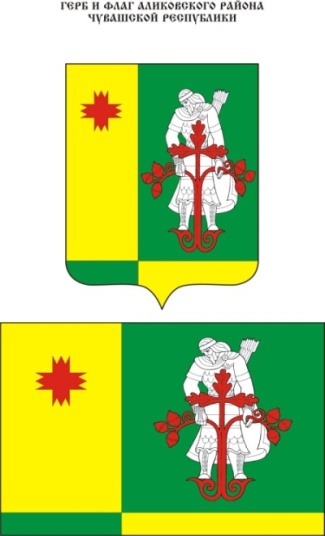 Муниципальная  газета Аликовского   района  Чувашской Республики  ________________________________________________________________Постановление администрации Аликовского района Чувашской Республики от 01.08.2018г. №861 «О признании утратившим силу Постановления администрации Аликовского района Чувашской Республики от 14 июля 2017 г. N676»Администрация Аликовского района п о с т а н о в л я е т:1. Признать утратившим силу Постановление администрации Аликовского района Чувашской Республики от 14 июля 2017 г. N676 «О внесении изменений в постановление администрации Аликовского района от 23 июля 2014 года №601».2. Настоящее постановление вступает в силу со дня его официального опубликования (обнародования).И.о. главы администрации Аликовского района                         Л.М. НикитинаПостановление администрации Аликовского района Чувашской Республики от 02.08.2018г. №868 «Об утверждении Порядка наложения количественно измеримых финансовых санкций (штрафов, изъятия) за  нарушение условий выполнения муниципального задания на оказание муниципальных услуг (выполнение работ)»В соответствии с Подпрограммой «Повышение эффективности бюджетных расходов Аликовского района Чувашской Республики» муниципальной программы Аликовского района Чувашской Республики «Управление муниципальными финансами и муниципальным долгом Аликовского района Чувашской Республики» на 20142020 годы, утвержденной постановлением администрации Аликовского района Чувашской Республики от 28.01.2014г. № 83, администрация Аликовского района Чувашской Республики п о с т а н о в л я е т:1. Утвердить Порядок наложения количественно измеримых финансовых санкций (штрафов, изъятия) за нарушение условий выполнения муниципального задания на оказание муниципальных услуг (выполнение работ) согласно приложению.2. Настоящее постановление вступает в силу со дня официального опубликования.И.о. главы администрацииАликовского района                                       Л.М.НикитинаУтвержденпостановлением администрации      Аликовского районаЧувашской Республикиот 02.08.2018г.  №868П О Р Я Д О К наложения количественно измеримых санкций (штрафы, изъятия) за нарушение условий выполнения муниципального задания на оказание
муниципальных услуг (выполнение работ) Настоящий Порядок устанавливает правила наложения количественно измеримых санкций (штрафов, изъятия) за нарушение условий выполнения муниципального задания на оказание муниципальных услуг (выполнение работ) (далее - муниципальное задание) муниципальными учреждениями Аликовского района Чувашской Республики.2. Муниципальное задание формируется в соответствии с основными видами деятельности, предусмотренными учредительными документами учреждения и ведомственным перечнем муниципальных услуг и работ, с учетом ежегодной оценки потребности в оказании муниципальных услуг (выполнение работ), определяемой в установленном порядке.3. Муниципальное задание формируется при формировании бюджета Аликовского района Чувашской Республики на очередной финансовый год и плановый период на срок, соответствующий сроку формирования бюджета Аликовского района Чувашской Республики.4. Муниципальное задание Учреждениям утверждается учредителями (далее – Учредитель) на срок, соответствующий установленному бюджетным законодательством Российской Федерации.5. Муниципальное задание содержит показатели, характеризующие качество и (или) объем (содержание) муниципальной услуги (работы), определение категорий физических и (или) юридических лиц, являющихся потребителями соответствующих услуг, предельные цены (тарифы) на оплату соответствующих услуг физическими и юридическими лицами в случаях, если законодательством Российской Федерации предусмотрено их оказание на платной основе, либо порядок установления указанных цен (тарифов) в случаях, определенных законодательством Российской Федерации, порядок оказания муниципальной услуги, порядок контроля за исполнением муниципального задания, требования к отчетности о выполнении муниципального задания.6. Учреждения несут ответственность за достижение показателей объема и качества, определенных в муниципальном задании, в том числе на выполнение которого, предоставляется субсидия из бюджета Аликовского района Чувашской Республики, при этом руководитель Учреждения несет персональную ответственность.7. Учреждения представляют  Учредителю ежеквартально, не позднее 15 числа месяца, следующего за отчетным кварталом (предварительный отчет - не позднее 25 ноября), до 01 февраля текущего года - за отчетный финансовый год отчет о выполнении муниципального задания по форме, установленной Положением о формировании муниципального задания на оказание муниципальных услуг (выполнение работ) в отношении муниципальных учреждений Аликовского района Чувашской Республики и финансового обеспечения выполнения муниципального задания, утвержденным постановлением администрации Аликовского района Чувашской Республики от 14.02.2011   № 99.8. Учредитель осуществляет проверку представленных Учреждением отчетов о выполнении муниципального задания за отчетный период на соответствие плановым показателям, установленным в муниципальном задании. В квартальных отчетах за первый квартал, за полугодие и за 9 месяцев отчетного года показатели объема учитываются в размерах 0,25; 0,5; 0,75 от плановых годовых объемов соответственно с учетом допустимых (возможных) отклонений от установленных показателей объема муниципальной услуги, установленных муниципальным заданием.9. Выполнение муниципального задания не в полном объеме или с нарушением установленных сроков или показателей качества считается нарушением условий выполнения муниципального задания.10. В случае выявления нарушений в квартальных отчетах о выполнении муниципального задания проводится анализ причин приведших к невыполнению показателей муниципального задания и принимается одно из следующих решений (возможно причины носят объективный характер и вины руководителя и (или) Учреждения в сложившейся ситуации нет):  -     вносятся изменения в показатели муниципального задания;-     не вносятся изменения в показатели муниципального задания.11. За явные нарушения Учреждениями условий выполнения муниципального задания Учредитель устанавливает и доводит до них количественно измеримые санкции.В случае, когда показатели объема, указанные в отчете, меньше показателей, установленных в муниципальном задании при условии получения субсидии из бюджета Аликовского района Чувашской Республики в соответствии с абзацем первым пункта 1 статьи 78.1 Бюджетного кодекса Российской Федерации, то соответствующие средства субсидии подлежат перечислению в бюджет Аликовского района Чувашской Республики в соответствии с бюджетным законодательством Российской Федерации, Учредитель вносит в соглашение о порядке и условиях предоставления субсидии на финансовое обеспечение выполнения муниципального задания и в график перечисления субсидии на соответствующий финансовый год изменения на сумму субсидии подлежащей возврату в бюджет или на сумму уменьшения размера субсидии. В случае, когда показатели объема и качества, указанные в отчете, меньше показателей, установленных в муниципальном задании и при этом субсидия из бюджета Аликовского района Чувашской Республики не предоставляется, принимается решение о применении к руководителю Учреждения норм статьи 192 Трудового кодекса Российской Федерации о совершении дисциплинарного проступка, и применении к нему дисциплинарного взыскания в виде замечания, выговора, увольнения по соответствующим основаниям.В случае обнаружения состава административного правонарушения в отношении руководителя Учреждения и (или) Учреждения все материалы, подтверждающие выводы об административном правонарушении направляются для осуществления производства по делам об административных правонарушениях.12. Контроль за выполнением муниципальных заданий осуществляет Учредитель и предоставляет подписанные экземпляры отчетов о выполнении муниципальных заданий в финансовый отдел администрации Аликовского района с пояснительной запиской.13. Формы контроля, периодичность его проведения устанавливается в муниципальном задании на соответствующий финансовый год.14. Результаты контроля за исполнением муниципальных заданий оформляются Учредителем по форме согласно приложению к настоящему Порядку и подлежат размещению на официальном сайте в информационно – коммуникационной сети «Интернет».Приложениек порядку наложения количественноизмеримых санкций (штрафов, изъятия) за нарушение условий выполнения муниципального задания на оказаниемуниципальных услуг (выполнение  работ)Результаты контроляза исполнением муниципального задания на оказание муниципальных услуг (выполнение работ) муниципальными учреждениями Аликовского района Чувашской Республикиза   ______________________________________(период: квартал, полугодие, 9 месяцев, год)Постановление администрации Аликовского района Чувашской Республики от 14.08.2018 г. № 895 «О внесении изменений в постановление администрации   Аликовского     района  Чувашской Республики от 27.11.2012 г. № 849» В целях привидения правовых актов органов местного самоуправления Аликовского района Чувашской Республики в соответствии требованиям действующего законодательства   Чувашской Республики  п о с т а н о в л я е т:1. п.3.2 постановления администрации Аликовского района от 27.11.2012 г.  № 849 «О внесении изменений в постановление администрации Аликовского района от 01.06.2012 г. № 383» (далее – постановление) изложить в следующей редакции: «3.2. Непринятие муниципальным служащим, являющимся представителем нанимателя, которому стало известно о возникновении у подчиненного ему муниципального служащего личной заинтересованности, которая приводит или может привести к конфликту интересов, мер по предотвращению или урегулированию конфликта интересов влечет увольнение муниципального служащего, являющегося представителем нанимателя, с муниципальной службы в связи с утратой доверия.».2. Контроль за исполнением настоящего постановления возложить на отдел организационно-контрольной, кадровой и правовой работы администрации района.3. Настоящее постановление подлежит официальному опубликованию (обнародованию) в муниципальной газете «Аликовский Вестник». Глава администрации Аликовского района                                  А.Н. КуликовПотсановление администрации Аликовского района Чувашской Республики от 15.08.2018г. №898 «О внесении изменений в муниципальную программу Аликовского района «Развитие физической культуры и спорта» в Аликовском районе на 2014–2020 годы»В соответствии с Бюджетным кодексом Российской Федерации, постановлением    администрации   Аликовского района от 14 октября 2013 г.  № 814 «Об утверждении Порядка разработки, реализации и оценки эффективности муниципальных программ Аликовского района Чувашской Республики», администрация Аликовского района Чувашской Республики        п о с т а н о в л я е т:Внести в муниципальную программу Аликовского района «Развитие физической культуры и спорта в Аликовском районе на 2014-2020 годы», утвержденную постановлением администрации Аликовского района от 28.01.2014 г. №78 (далее – Программа), следующие изменения:Позицию «Объемы и источники финансирования Программы» паспорта Программы изложить в следующей редакции:1.2. Абзац 2 раздела IV «Обоснование ресурсного обеспечения Программы» изложить в следующей редакции: «Основными источниками финансирования Программы являются:- средства муниципального бюджета Аликовского района;         предполагаемый общий объем финансирования  за 2014–2020 годы составляет 57261,7 тыс. руб:в 2014 году – 7969,6 тыс. рублей;в 2015 году – 9543,2 тыс. рублей;в 2016 году –8857 тыс. рублей;в 2017 году –8762,4 тыс. рублей;в 2018 году – 8129,5 тыс. рублей;в 2019 году – 7000 тыс. рублей;                                                     в 2020 году – 7000 тыс. рублей».1.3. В приложении №2 к Программе позицию 3.11. изложить следующей редакции:1.4. В приложении №2 к Программе позицию 4.6. изложить в следующей редакции:1.5. Приложение №1 к Программе изложить в новой редакции согласно приложение №1 к настоящему постановлению.2. Настоящее постановление подлежит официальному опубликованию в муниципальной газете «Аликовский Вестник».Глава администрацииАликовского района                        А.Н. КуликовПриложение №1 к постановлению администрации Аликовского района Чувашской Республики  от  15.08.2018 г. №898                              Приложение №1к муниципальной программе«Развитие физической культуры и спорта в Аликовском районе на 2014-2020 года»И н д и к а т о р ы
эффективности реализации муниципальной программы «Развитие физической культуры и спорта в Аликовском районе за 2014–2020 годы»Постановление администрации Аликовского района Чувашской Республики от 13.08.2018 г. № 890 «Об утверждении Плана мероприятий по реализации на территории Аликовского района Чувашской Республики Национальной стратегии действий в интересах женщин на 2017 - 2022 годы»На основании Распоряжения Кабинета Министров Чувашской Республики от 17.07.2018 N 490-р "Об утверждении Плана мероприятий по реализации на территории Чувашской Республики Национальной стратегии действий в интересах женщин на 2017 - 2022 годы администрация  Аликовского района                 п о с т а н о в л я е т:1. Утвердить План мероприятий по реализации на территории Аликовского района Чувашской Республики Национальной стратегии действий в интересах женщин на 2017 - 2022 годы.2. Рекомендовать начальникам управлений, отделам администрации района, главам сельских поселений, руководителям учреждений и организаций района обеспечение выполнения утверждённых мероприятий.3. Опубликовать настоящее постановление на официальном сайте администрации Аликовского  района.4. Контроль за исполнением настоящего постановления возложить на отдел  образования, социального развития, опеки и попечительства, молодежной политики, культуры и спорта   администрации  Аликовского района  Чувашской Республики.Глава администрацииАликовского района                              А.Н.КуликовУтвержден
постановлением администрации
Аликовского  района
Чувашской Республики
от 13.08. 2018 г. N890План
мероприятий по реализации на территории Аликовского района Чувашской РеспубликиНациональной стратегии действий в интересах женщин на 2017 - 2022 годыПостановление администрации Аликовского района Чувашской Республики от 17.08.2018г. №906 «О  проведении торгов (открытого аукциона)»В соответствии со статьями 39.11 и 39.12 Земельного кодекса Российской Федерации администрация Аликовского района   п о с т а н о в л я е т:Провести открытый аукцион по продаже земельного участка из земель населенных пунктов с кадастровым номером 21:07:142103:94, адрес (описание местоположения): Чувашская Республика–Чувашия, р-н Аликовский, с/пос. Аликовское, с. Аликово, ул. Гагарина, разрешенное использование: для ведения садоводства, общей площадью 500 кв.м. Начальную  цену предмета аукциона по продаже земельного участка определить на основании рыночной стоимости такого земельного участка, определенная в соответствии с Федеральным законом от 29 июля 1998 года N 135-ФЗ "Об оценочной деятельности в Российской Федерации".Провести открытый аукцион по продаже земельного участка из земель сельскохозяйственного назначения с кадастровым номером 21:07:260201:25, адрес (описание местоположения): Чувашская Республика–Чувашия, р-н Аликовский, с/пос. Яндобинское, разрешенное использование: сельскохозяйственное использование, общей площадью 6229 кв.м. Начальную  цену предмета аукциона по продаже земельного участка определить на основании рыночной стоимости такого земельного участка, определенная в соответствии с Федеральным законом от 29 июля 1998 года N 135-ФЗ "Об оценочной деятельности в Российской Федерации".Провести открытый аукцион по продаже земельного участка из земель сельскохозяйственного назначения с кадастровым номером 21:07:260201:1, местоположение: Участок находится примерно в 750-900 м по направлению на северо-восток. Почтовый адрес ориентира: Чувашская Республика-Чувашия, р-н Аликовский, с/пос. Яндобинское д. Челкасы, разрешенное использование: для ведения личного подсобного хозяйства, общей площадью 6023 кв.м.Начальную  цену предмета аукциона по продаже земельного участка определить на основании рыночной стоимости такого земельного участка, определенная в соответствии с Федеральным законом от 29 июля 1998 года N 135-ФЗ "Об оценочной деятельности в Российской Федерации".Провести открытый аукцион по продаже земельного участка из земель сельскохозяйственного назначения с кадастровым номером 21:07:260201:24, адрес (описание местоположения): Чувашская Республика–Чувашия, р-н Аликовский, с/пос. Яндобинское, разрешенное использование: сельскохозяйственное использование, общей площадью 7978 кв.м. Начальную  цену предмета аукциона по продаже земельного участка определить на основании рыночной стоимости такого земельного участка, определенная в соответствии с Федеральным законом от 29 июля 1998 года N 135-ФЗ "Об оценочной деятельности в Российской Федерации".Провести открытый аукцион по продаже земельного участка из земель сельскохозяйственного назначения с кадастровым номером 21:07:241301:11, адрес (описание местоположения): Чувашская Республика–Чувашия, р-н Аликовский, с/пос. Яндобинское, разрешенное использование: сельскохозяйственное использование, общей площадью 8306 кв.м. Начальную  цену предмета аукциона по продаже земельного участка определить на основании рыночной стоимости такого земельного участка, определенная в соответствии с Федеральным законом от 29 июля 1998 года N 135-ФЗ "Об оценочной деятельности в Российской Федерации".Провести открытый аукцион по продаже земельного участка из земель сельскохозяйственного назначения с кадастровым номером 21:07:142303:260, местоположение установлено относительно ориентира, расположенного в границах участка. Почтовый адрес ориентира: Чувашская Республика–Чувашия, р-н Аликовский, с/пос. Аликовское, разрешенное использование: ведение личного подсобного хозяйства на полевых участках, общей площадью 6000 кв.м. Начальную  цену предмета аукциона по продаже земельного участка определить на основании рыночной стоимости такого земельного участка, определенная в соответствии с Федеральным законом от 29 июля 1998 года N 135-ФЗ "Об оценочной деятельности в Российской Федерации".Провести открытый аукцион по продаже земельного участка из земель населенных пунктов с кадастровым номером 21:07:140401:64, адрес (описание местоположения): Чувашская Республика–Чувашия, р-н Аликовский, с/пос. Таутовское, выселок Шлан, ул. Шиповника, разрешенное использование: для ведения личного подсобного хозяйства, общей площадью 2527 кв.м. Начальную  цену предмета аукциона по продаже земельного участка определить на основании рыночной стоимости такого земельного участка, определенная в соответствии с Федеральным законом от 29 июля 1998 года N 135-ФЗ "Об оценочной деятельности в Российской Федерации".Провести открытый аукцион по продаже земельного участка из земель сельскохозяйственного назначения с кадастровым номером 21:07:271102:46, адрес (описание местоположения): Чувашская Республика–Чувашия, р-н Аликовский, с/пос. Яндобинское, разрешенное использование: для ведения личного подсобного хозяйства на полевых участках, общей площадью 5329 кв.м. Начальную  цену предмета аукциона по продаже земельного участка определить на основании рыночной стоимости такого земельного участка, определенная в соответствии с Федеральным законом от 29 июля 1998 года N 135-ФЗ "Об оценочной деятельности в Российской Федерации".Провести открытый аукцион по продаже земельного участка из земель сельскохозяйственного назначения с кадастровым номером 21:07:272301:290, адрес (описание местоположения): Чувашская Республика–Чувашия, р-н Аликовский, с/пос. Яндобинское, разрешенное использование: ведение личного подсобного хозяйства на полевых участках, общей площадью 5644 кв.м. Начальную  цену предмета аукциона по продаже земельного участка определить на основании рыночной стоимости такого земельного участка, определенная в соответствии с Федеральным законом от 29 июля 1998 года N 135-ФЗ "Об оценочной деятельности в Российской Федерации".Провести открытый аукцион по продаже земельного участка из земель сельскохозяйственного назначения с кадастровым номером 21:07:142303:63, местоположение установлено относительно ориентира, расположенного в границах участка. Почтовый адрес ориентира: Чувашская Республика–Чувашия, р-н Аликовский, с/пос. Аликовское, разрешенное использование: для ведения личного подсобного хозяйства, общей площадью 1779 кв.м. Начальную  цену предмета аукциона по продаже земельного участка определить на основании кадастровой стоимости такого земельного участка.Провести открытый аукцион по продаже земельного участка из земель сельскохозяйственного назначения с кадастровым номером 21:07:240501:75, адрес (описание местоположения): Чувашская Республика–Чувашия, р-н Аликовский, с/пос. Яндобинское, разрешенное использование: ведение личного подсобного хозяйства на полевых участках, общей площадью 5533 кв.м. Начальную  цену предмета аукциона по продаже земельного участка определить на основании рыночной стоимости такого земельного участка, определенная в соответствии с Федеральным законом от 29 июля 1998 года N 135-ФЗ "Об оценочной деятельности в Российской Федерации".Провести открытый аукцион по продаже земельного участка из земель сельскохозяйственного назначения с кадастровым номером 21:07:240901:171, адрес (описание местоположения): Чувашская Республика–Чувашия, р-н Аликовский, с/пос. Яндобинское, разрешенное использование: ведение личного подсобного хозяйства на полевых участках, общей площадью 7436 кв.м. Начальную  цену предмета аукциона по продаже земельного участка определить на основании рыночной стоимости такого земельного участка, определенная в соответствии с Федеральным законом от 29 июля 1998 года N 135-ФЗ "Об оценочной деятельности в Российской Федерации".Провести открытый аукцион по продаже земельного участка из земель сельскохозяйственного назначения с кадастровым номером 21:07:240901:173, адрес (описание местоположения): Чувашская Республика–Чувашия, р-н Аликовский, с/пос. Яндобинское, разрешенное использование: ведение личного подсобного хозяйства на полевых участках, общей площадью 6000 кв.м. Начальную  цену предмета аукциона по продаже земельного участка определить на основании рыночной стоимости такого земельного участка, определенная в соответствии с Федеральным законом от 29 июля 1998 года N 135-ФЗ "Об оценочной деятельности в Российской Федерации".Провести открытый аукцион по продаже земельного участка из земель сельскохозяйственного назначения с кадастровым номером 21:07:240901:172, адрес (описание местоположения): Чувашская Республика–Чувашия, р-н Аликовский, с/пос. Яндобинское, разрешенное использование: сельскохозяйственное использование, общей площадью 11674 кв.м. Начальную  цену предмета аукциона по продаже земельного участка определить на основании рыночной стоимости такого земельного участка, определенная в соответствии с Федеральным законом от 29 июля 1998 года N 135-ФЗ "Об оценочной деятельности в Российской Федерации".Провести открытый аукцион по продаже земельного участка из земель сельскохозяйственного назначения с кадастровым номером 21:07:240503:162, адрес (описание местоположения): Чувашская Республика–Чувашия, р-н Аликовский, с/пос. Яндобинское, разрешенное использование: ведение личного подсобного хозяйства на полевых участках, общей площадью 6222 кв.м. Начальную  цену предмета аукциона по продаже земельного участка определить на основании рыночной стоимости такого земельного участка, определенная в соответствии с Федеральным законом от 29 июля 1998 года N 135-ФЗ "Об оценочной деятельности в Российской Федерации".Провести открытый аукцион по продаже земельного участка из земель сельскохозяйственного назначения с кадастровым номером 21:07:240503:161, адрес (описание местоположения): Чувашская Республика–Чувашия, р-н Аликовский, с/пос. Яндобинское, разрешенное использование: ведение личного подсобного хозяйства на полевых участках, общей площадью 3684 кв.м. Начальную  цену предмета аукциона по продаже земельного участка определить на основании рыночной стоимости такого земельного участка, определенная в соответствии с Федеральным законом от 29 июля 1998 года N 135-ФЗ "Об оценочной деятельности в Российской Федерации".Провести открытый аукцион по продаже земельного участка из земель сельскохозяйственного назначения с кадастровым номером 21:07:240503:163, адрес (описание местоположения): Чувашская Республика–Чувашия, р-н Аликовский, с/пос. Яндобинское, разрешенное использование: ведение личного подсобного хозяйства на полевых участках, общей площадью 7100 кв.м. Начальную  цену предмета аукциона по продаже земельного участка определить на основании рыночной стоимости такого земельного участка, определенная в соответствии с Федеральным законом от 29 июля 1998 года N 135-ФЗ "Об оценочной деятельности в Российской Федерации".Провести открытый аукцион по продаже земельного участка из земель сельскохозяйственного назначения с кадастровым номером 21:07:240503:165, адрес (описание местоположения): Чувашская Республика–Чувашия, р-н Аликовский, с/пос. Яндобинское, разрешенное использование: ведение личного подсобного хозяйства на полевых участках, общей площадью 6137 кв.м. Начальную  цену предмета аукциона по продаже земельного участка определить на основании рыночной стоимости такого земельного участка, определенная в соответствии с Федеральным законом от 29 июля 1998 года N 135-ФЗ "Об оценочной деятельности в Российской Федерации".Провести открытый аукцион по продаже земельного участка из земель сельскохозяйственного назначения с кадастровым номером 21:07:240501:80, адрес (описание местоположения): Чувашская Республика–Чувашия, р-н Аликовский, с/пос. Яндобинское, разрешенное использование: ведение личного подсобного хозяйства на полевых участках, общей площадью 5774 кв.м. Начальную  цену предмета аукциона по продаже земельного участка определить на основании рыночной стоимости такого земельного участка, определенная в соответствии с Федеральным законом от 29 июля 1998 года N 135-ФЗ "Об оценочной деятельности в Российской Федерации".Провести открытый аукцион по продаже земельного участка из земель сельскохозяйственного назначения с кадастровым номером 21:07:271102:43, адрес (описание местоположения): Чувашская Республика–Чувашия, р-н Аликовский, с/пос. Яндобинское, разрешенное использование: ведение личного подсобного хозяйства на полевых участках, общей площадью 6842 кв.м. Начальную  цену предмета аукциона по продаже земельного участка определить на основании рыночной стоимости такого земельного участка, определенная в соответствии с Федеральным законом от 29 июля 1998 года N 135-ФЗ "Об оценочной деятельности в Российской Федерации".Провести открытый аукцион по продаже земельного участка из земель сельскохозяйственного назначения с кадастровым номером 21:07:271102:47, адрес (описание местоположения): Чувашская Республика–Чувашия, р-н Аликовский, с/пос. Яндобинское, разрешенное использование: ведение личного подсобного хозяйства на полевых участках, общей площадью 6006 кв.м. Начальную  цену предмета аукциона по продаже земельного участка определить на основании рыночной стоимости такого земельного участка, определенная в соответствии с Федеральным законом от 29 июля 1998 года N 135-ФЗ "Об оценочной деятельности в Российской Федерации".Провести открытый аукцион по продаже земельного участка из земель сельскохозяйственного назначения с кадастровым номером 21:07:142303:128, адрес (описание местоположения): Чувашская Республика–Чувашия, р-н Аликовский, с/пос. Аликовское, разрешенное использование: для ведения личного подсобного хозяйства, общей площадью 5891 кв.м. Начальную  цену предмета аукциона по продаже земельного участка определить на основании рыночной стоимости такого земельного участка, определенная в соответствии с Федеральным законом от 29 июля 1998 года N 135-ФЗ "Об оценочной деятельности в Российской Федерации".Провести открытый аукцион по продаже земельного участка из земель сельскохозяйственного назначения с кадастровым номером 21:07:271102:44, адрес (описание местоположения): Чувашская Республика–Чувашия, р-н Аликовский, с/пос. Яндобинское, разрешенное использование: сельскохозяйственное использование, общей площадью 12937 кв.м. Начальную  цену предмета аукциона по продаже земельного участка определить на основании рыночной стоимости такого земельного участка, определенная в соответствии с Федеральным законом от 29 июля 1998 года N 135-ФЗ "Об оценочной деятельности в Российской Федерации".Провести открытый аукцион по продаже земельного участка из земель сельскохозяйственного назначения с кадастровым номером 21:07:271102:41, адрес (описание местоположения): Чувашская Республика–Чувашия, р-н Аликовский, с/пос. Яндобинское, разрешенное использование: ведение личного подсобного хозяйства на полевых участках, общей площадью 6078 кв.м. Начальную  цену предмета аукциона по продаже земельного участка определить на основании рыночной стоимости такого земельного участка, определенная в соответствии с Федеральным законом от 29 июля 1998 года N 135-ФЗ "Об оценочной деятельности в Российской Федерации".Провести открытый аукцион по продаже земельного участка из земель сельскохозяйственного назначения с кадастровым номером 21:07:272301:303, адрес (описание местоположения): Чувашская Республика–Чувашия, р-н Аликовский, с/пос. Яндобинское, разрешенное использование: ведение личного подсобного хозяйства на полевых участках, общей площадью 5220 кв.м. Начальную  цену предмета аукциона по продаже земельного участка определить на основании рыночной стоимости такого земельного участка, определенная в соответствии с Федеральным законом от 29 июля 1998 года N 135-ФЗ "Об оценочной деятельности в Российской Федерации".Провести открытый аукцион по продаже земельного участка из земель сельскохозяйственного назначения с кадастровым номером 21:07:240901:174, адрес (описание местоположения): Чувашская Республика–Чувашия, р-н Аликовский, с/пос. Яндобинское, разрешенное использование: ведение личного подсобного хозяйства на полевых участках, общей площадью 6040 кв.м. Начальную  цену предмета аукциона по продаже земельного участка определить на основании рыночной стоимости такого земельного участка, определенная в соответствии с Федеральным законом от 29 июля 1998 года N 135-ФЗ "Об оценочной деятельности в Российской Федерации".Провести открытый аукцион по продаже земельного участка из земель сельскохозяйственного назначения с кадастровым номером 21:07:272301:304, адрес (описание местоположения): Чувашская Республика–Чувашия, р-н Аликовский, с/пос. Яндобинское, разрешенное использование: ведение личного подсобного хозяйства на полевых участках, общей площадью 6012 кв.м. Начальную  цену предмета аукциона по продаже земельного участка определить на основании рыночной стоимости такого земельного участка, определенная в соответствии с Федеральным законом от 29 июля 1998 года N 135-ФЗ "Об оценочной деятельности в Российской Федерации".Провести открытый аукцион по продаже земельного участка из земель сельскохозяйственного назначения с кадастровым номером 21:07:271102:49, адрес (описание местоположения): Чувашская Республика–Чувашия, р-н Аликовский, с/пос. Яндобинское, разрешенное использование: сельскохозяйственное использование, общей площадью 13008 кв.м. Начальную  цену предмета аукциона по продаже земельного участка определить на основании рыночной стоимости такого земельного участка, определенная в соответствии с Федеральным законом от 29 июля 1998 года N 135-ФЗ "Об оценочной деятельности в Российской Федерации".Провести открытый аукцион по продаже земельного участка из земель сельскохозяйственного назначения с кадастровым номером 21:07:271102:40, адрес (описание местоположения): Чувашская Республика–Чувашия, р-н Аликовский, с/пос. Яндобинское, разрешенное использование: ведение личного подсобного хозяйства на полевых участках, общей площадью 5306 кв.м. Начальную  цену предмета аукциона по продаже земельного участка определить на основании рыночной стоимости такого земельного участка, определенная в соответствии с Федеральным законом от 29 июля 1998 года N 135-ФЗ "Об оценочной деятельности в Российской Федерации".Провести открытый аукцион по продаже земельного участка из земель сельскохозяйственного назначения с кадастровым номером 21:07:240503:164, адрес (описание местоположения): Чувашская Республика–Чувашия, р-н Аликовский, с/пос. Яндобинское, разрешенное использование: ведение личного подсобного хозяйства на полевых участках, общей площадью 6679 кв.м. Начальную  цену предмета аукциона по продаже земельного участка определить на основании рыночной стоимости такого земельного участка, определенная в соответствии с Федеральным законом от 29 июля 1998 года N 135-ФЗ "Об оценочной деятельности в Российской Федерации".Провести открытый аукцион по продаже земельного участка из земель сельскохозяйственного назначения с кадастровым номером 21:07:262202:75, адрес (описание местоположения): Чувашская Республика–Чувашия, р-н Аликовский, с/пос. Яндобинское, разрешенное использование: ведение личного подсобного хозяйства на полевых участках, общей площадью 5955 кв.м. Начальную  цену предмета аукциона по продаже земельного участка определить на основании рыночной стоимости такого земельного участка, определенная в соответствии с Федеральным законом от 29 июля 1998 года N 135-ФЗ "Об оценочной деятельности в Российской Федерации".Провести открытый аукцион по продаже земельного участка из земель сельскохозяйственного назначения с кадастровым номером 21:07:291402:70, адрес (описание местоположения): Чувашская Республика–Чувашия, р-н Аликовский, с/пос. Ефремкасинское, разрешенное использование: для ведения личного подсобного хозяйства, общей площадью 2000 кв.м. Начальную  цену предмета аукциона по продаже земельного участка определить на основании рыночной стоимости такого земельного участка, определенная в соответствии с Федеральным законом от 29 июля 1998 года N 135-ФЗ "Об оценочной деятельности в Российской Федерации".Провести открытый аукцион по продаже земельного участка из земель сельскохозяйственного назначения с кадастровым номером 21:07:291801:2, адрес (описание местоположения): Чувашская Республика–Чувашия, р-н Аликовский, с/пос. Ефремкасинское, разрешенное использование: для ведения личного подсобного хозяйства, общей площадью 4138 кв.м. Начальную  цену предмета аукциона по продаже земельного участка определить на основании рыночной стоимости такого земельного участка, определенная в соответствии с Федеральным законом от 29 июля 1998 года N 135-ФЗ "Об оценочной деятельности в Российской Федерации".Провести открытый аукцион по продаже земельного участка из земель сельскохозяйственного назначения с кадастровым номером 21:07:241301:10, адрес (описание местоположения): Чувашская Республика–Чувашия, р-н Аликовский, с/пос. Яндобинское, разрешенное использование: сельскохозяйственное использование, общей площадью 15514 кв.м. Начальную  цену предмета аукциона по продаже земельного участка определить на основании рыночной стоимости такого земельного участка, определенная в соответствии с Федеральным законом от 29 июля 1998 года N 135-ФЗ "Об оценочной деятельности в Российской Федерации".Провести открытый аукцион по продаже земельного участка из земель сельскохозяйственного назначения с кадастровым номером 21:07:272301:297, адрес (описание местоположения): Чувашская Республика–Чувашия, р-н Аликовский, с/пос. Яндобинское, разрешенное использование: сельскохозяйственное использование, общей площадью 12742 кв.м. Начальную  цену предмета аукциона по продаже земельного участка определить на основании рыночной стоимости такого земельного участка, определенная в соответствии с Федеральным законом от 29 июля 1998 года N 135-ФЗ "Об оценочной деятельности в Российской Федерации".Провести открытый аукцион по продаже земельного участка из земель сельскохозяйственного назначения с кадастровым номером 21:07:090501:276, адрес (описание местоположения): Чувашская Республика–Чувашия, р-н Аликовский, с/пос. Раскильдинское, разрешенное использование: ведение личного подсобного хозяйства на полевых участках, общей площадью 5842 кв.м. Начальную  цену предмета аукциона по продаже земельного участка определить на основании рыночной стоимости такого земельного участка, определенная в соответствии с Федеральным законом от 29 июля 1998 года N 135-ФЗ "Об оценочной деятельности в Российской Федерации".Провести открытый аукцион по продаже земельного участка из земель сельскохозяйственного назначения с кадастровым номером 21:07:291403:63, адрес (описание местоположения): Чувашская Республика–Чувашия, р-н Аликовский, с/пос. Ефремкасинское, разрешенное использование: для ведения личного подсобного хозяйства, общей площадью 2084 кв.м. Начальную  цену предмета аукциона по продаже земельного участка определить на основании рыночной стоимости такого земельного участка, определенная в соответствии с Федеральным законом от 29 июля 1998 года N 135-ФЗ "Об оценочной деятельности в Российской Федерации".Провести открытый аукцион по продаже земельного участка из земель сельскохозяйственного назначения с кадастровым номером 21:07:090501:281, адрес (описание местоположения): Чувашская Республика–Чувашия, р-н Аликовский, с/пос. Раскильдинское, разрешенное использование: ведение личного подсобного хозяйства на полевых участках, общей площадью 5027 кв.м. Начальную  цену предмета аукциона по продаже земельного участка определить на основании рыночной стоимости такого земельного участка, определенная в соответствии с Федеральным законом от 29 июля 1998 года N 135-ФЗ "Об оценочной деятельности в Российской Федерации".Провести открытый аукцион по продаже земельного участка из земель сельскохозяйственного назначения с кадастровым номером 21:07:240503:165, адрес (описание местоположения): Чувашская Республика–Чувашия, р-н Аликовский, с/пос. Яндобинское, разрешенное использование: ведение личного подсобного хозяйства на полевых участках, общей площадью 6137 кв.м. Начальную  цену предмета аукциона по продаже земельного участка определить на основании рыночной стоимости такого земельного участка, определенная в соответствии с Федеральным законом от 29 июля 1998 года N 135-ФЗ "Об оценочной деятельности в Российской Федерации".Провести открытый аукцион по продаже земельного участка из земель сельскохозяйственного назначения с кадастровым номером 21:07:210503:13, адрес (описание местоположения): Чувашская Республика–Чувашия, р-н Аликовский, с/пос. Илгышевское, разрешенное использование: для ведения личного подсобного хозяйства, общей площадью 4506 кв.м. Начальную  цену предмета аукциона по продаже земельного участка определить на основании рыночной стоимости такого земельного участка, определенная в соответствии с Федеральным законом от 29 июля 1998 года N 135-ФЗ "Об оценочной деятельности в Российской Федерации".Провести открытый аукцион по продаже земельного участка из земель сельскохозяйственного назначения с кадастровым номером 21:07:210806:4, адрес (описание местоположения): Чувашская Республика–Чувашия, р-н Аликовский, с/пос. Илгышевское, разрешенное использование: для ведения личного подсобного хозяйства, общей площадью 2110 кв.м. Начальную  цену предмета аукциона по продаже земельного участка определить на основании рыночной стоимости такого земельного участка, определенная в соответствии с Федеральным законом от 29 июля 1998 года N 135-ФЗ "Об оценочной деятельности в Российской Федерации".Провести открытый аукцион по продаже земельного участка из земель сельскохозяйственного назначения с кадастровым номером 21:07:070901:6, адрес (описание местоположения): Чувашская Республика–Чувашия, р-н Аликовский, с/пос. Шумшевашское, разрешенное использование: для ведения личного подсобного хозяйства, общей площадью 5629 кв.м. Начальную  цену предмета аукциона по продаже земельного участка определить на основании рыночной стоимости такого земельного участка, определенная в соответствии с Федеральным законом от 29 июля 1998 года N 135-ФЗ "Об оценочной деятельности в Российской Федерации".Утвердить:Извещение о проведении открытого аукциона по продаже земельных участков, согласно приложению №1 к настоящему постановлению. Форму заявки на участие в аукционе по продаже земельного участка, согласно приложению №2 к настоящему постановлению;Проект договора купли-продажи земельного участка, согласно приложению №3 к настоящему постановлению;Утвердить аукционную комиссию по организации и проведении торгов (аукционов) по продаже  гражданам и юридическим лицам земельных участков в составе комиссии:       Председатель аукционной комиссии:Никитина Л.М. - первый заместитель главы администрации Аликовского района, начальник управления экономики, сельского хозяйства и экологии;Заместитель председателя аукционной комиссии:Ефимов И.И. - начальник отдела экономики, земельных и имущественных отношений администрации Аликовского района;Секретарь аукционной комиссии: Яковлева Т.А – ведущий специалист-эксперт отдела экономики, земельных и имущественных отношений администрации Аликовского района;Члены аукционной комиссии:Мулюкова А.Ю. – главный специалист-эксперт отдела экономики, земельных и имущественных отношений администрации Аликовского района;Терентьев А.Ю.– заместитель главы администрации района по строительству, ЖКХ, дорожному хозяйству, транспорту и связи - начальник  отдела  строительства, ЖКХ, дорожного хозяйства, транспорта и связи; Яскова Л.Н. –  ведущий специалист-эксперт отдела  строительства, ЖКХ, дорожного хозяйства, транспорта и связи. Извещение, проект договора, форму заявки для проведения открытого аукциона по продаже земельных участков разместить на официальном сайте http://torgi.gov.ru/ и в печатном издании администрации Аликовского района Чувашской Республики «Аликовский вестник».45. Контроль над исполнением настоящего постановления оставляю за собой. Глава администрацииАликовского района                                  А.Н. КуликовУтвержден постановлением администрации Аликовского районаот 17.08.2018 г. № 906ИЗВЕЩЕНИЕ О ПРОВЕДЕНИИ ОТКРЫТОГО АУКЦИОНА ПО ПРОДАЖЕ ЗЕМЕЛЬНЫХ УЧАСТКОВ   Администрация Аликовского района Чувашской Республики сообщает о проведении открытого аукциона по продаже земельных участков.Организатор аукциона (Продавец) – Администрация Аликовского района Чувашской Республики, 429250, Чувашская Республика, Аликовский район, с. Аликово,    ул. Октябрьская, д. 21 , телефон (83535) 22-2-74, факс (83535) 22-2-74.Форма проведения торгов – аукцион, открытый по составу участников и форме подачи предложений по цене.Уполномоченный орган и реквизиты решения о проведении аукциона: Администрация  Аликовского района Чувашской Республики, постановление администрации Аликовского района Чувашской Республики от 17.08.2018 г.  № 906 «О проведении торгов (открытого аукциона)».Место, дата, и время проведения аукциона: дата проведения аукциона – 27 сентября 2018 года, время проведения аукциона – 10 час. 00 мин. (время московское) по адресу: 429250, Чувашская Республика, Аликовский район, с. Аликово, ул. Октябрьская, д. 21, 2 этаж, актовый зал. Регистрация участников аукциона будет проводиться 27 сентября 2018 г.  по адресу: Аликовский район, с. Аликово, ул. Октябрьская, д. 21, 2 этаж, актовый зал с 09 час. 00 мин. по 09 час. 50 мин.Порядок проведения аукциона: Аукцион проводится в соответствии со статьями 39.11 и 39.12 Земельного кодекса РФ.Предмет торгов:ЛОТ №1: земельный участок из земель населенных пунктов с кадастровым номером 21:07:142103:94, адрес (описание местоположения): Чувашская Республика–Чувашия, р-н Аликовский, с/пос. Аликовское, с. Аликово, ул. Гагарина, разрешенное использование: для ведения садоводства, общей площадью 500 кв.м.Начальная цена продажи земельного участка – 10220 (десять тысяч двести двадцать) рублей 00 копеек.Шаг аукциона –306 (Триста шесть) рублей 60 копеек (3% от начальной цены земельного участка).Размер задатка – 10220 (десять тысяч двести двадцать) рублей 00 копеек (100 % от начальной цены земельного участка).По земельным участкам ограничений в использовании и обременении правами третьих лиц нет.ЛОТ №2: земельного участка из земель сельскохозяйственного назначения с кадастровым номером 21:07:260201:25, адрес (описание местоположения): Чувашская Республика–Чувашия, р-н Аликовский, с/пос. Яндобинское, разрешенное использование: сельскохозяйственное использование, общей площадью 6229 кв.м. Начальная цена продажи земельного участка – 4049 (Четыре тысячи сорок девять) рублей 00 копеек.Шаг аукциона – 121 (сто двадцать один) рублей 47 копеек (3% от начальной цены земельного участка).Размер задатка – 4049 (Четыре тысячи сорок девять) рублей 00 копеек (100 % от начальной цены земельного участка).По земельным участкам ограничений в использовании и обременении правами третьих лиц нет.ЛОТ №3: земельный участок из земель сельскохозяйственного назначения с кадастровым номером 21:07:260201:1, местоположение: Участок находится примерно в 750-900 м по направлению на северо-восток. Почтовый адрес ориентира: Чувашская Республика-Чувашия, р-н Аликовский, с/пос. Яндобинское д. Челкасы, разрешенное использование: для ведения личного подсобного хозяйства, общей площадью 6023 кв.м.Начальная цена продажи земельного участка – 3915 (три тысячи девятьсот пятнадцать) рублей 00 копеек.Шаг аукциона –117 (сто семнадцать) рублей 45 копеек (3% от начальной цены земельного участка).Размер задатка – 3915 (три тысячи девятьсот пятнадцать) рублей 00 копеек (100 % от начальной цены земельного участка).По земельным участкам ограничений в использовании и обременении правами третьих лиц нет.ЛОТ №4: земельный участок из земель сельскохозяйственного назначения с кадастровым номером 21:07:260201:24, адрес (описание местоположения): Чувашская Республика–Чувашия, р-н Аликовский, с/пос. Яндобинское, разрешенное использование: сельскохозяйственное использование, общей площадью 7978 кв.м.Начальная цена продажи земельного участка – 5186 (пять тысяч сто восемьдесят шесть) рублей 00 копеек.Шаг аукциона – 155 (сто пятьдесят пять) рублей 58 копеек (3% от начальной цены земельного участка).Размер задатка – 5186 (пять тысяч сто восемьдесят шесть) рублей 00 копеек (100 % от начальной цены земельного участка).По земельным участкам ограничений в использовании и обременении правами третьих лиц нет.       ЛОТ №5: земельный участок из земель сельскохозяйственного назначения с кадастровым номером 21:07:241301:11, адрес (описание местоположения): Чувашская Республика–Чувашия, р-н Аликовский, с/пос. Яндобинское, разрешенное использование: сельскохозяйственное использование, общей площадью 8306 кв.м.Начальная цена продажи земельного участка – 5399 (пять тысяч триста девяносто девять) рублей 00 копеек.Шаг аукциона – 161 (сто шестьдесят один) рублей 97 копеек (3% от начальной цены земельного участка).Размер задатка – 5399 (пять тысяч триста девяносто девять) рублей 00 копеек (100 % от начальной цены земельного участка).       По земельным участкам ограничений в использовании и обременении правами третьих лиц нет.ЛОТ №6: земельный участок из земель сельскохозяйственного назначения с кадастровым номером 21:07:142303:260, местоположение установлено относительно ориентира, расположенного в границах участка. Почтовый адрес ориентира: Чувашская Республика–Чувашия, р-н Аликовский, с/пос. Аликовское, разрешенное использование: ведение личного подсобного хозяйства на полевых участках, общей площадью 6000 кв.м.Начальная цена продажи земельного участка – 5280 (пять тысяч двести восемьдесят) рублей 00 копеек.Шаг аукциона – 158 (сто пятьдесят восемь) рублей 40 копеек (3% от начальной цены земельного участка).Размер задатка – 5280 (пять тысяч двести восемьдесят) рублей 00 копеек (100 % от начальной цены земельного участка). Обременение: Сведения об ограничениях права на объект недвижимости, обременениях данного объекта, не зарегистрированных в реестре прав, ограничений прав и обременений недвижимого имущества: Вид ограничения (обременения): Ограничения прав на земельный участок, предусмотренные статьями 56, 56.1 Земельного кодекса Российской Федерации; Срок действия: c 19.06.2018; Реквизиты документа-основания: Постановление Правительства Российской Федерации "О порядке установления охранных зон объектов электросетевого хозяйства и особых условий использования земельных участков, расположенных в границах таких зон" № 160 от 24 февраля 2009 года от 24.02.2009 № 160. Вид ограничения (обременения): Ограничения прав на земельный участок, предусмотренные статьями 56, 56.1 Земельного кодекса Российской Федерации; Срок действия: c 19.06.2018; Реквизиты документа-основания: Карта (План) от 05.05.2012 № б/н выдан: Филиал ФГУП ≪Средневолжское АГП≫ - ≪Экспедиция № 138≫.ЛОТ №7: земельный участок из земель населенных пунктов с кадастровым номером 21:07:140401:64, адрес (описание местоположения): Чувашская Республика–Чувашия, р-н Аликовский, с/пос. Таутовское, выселок Шлан, ул. Шиповника, разрешенное использование: для ведения личного подсобного хозяйства, общей площадью 2527 кв.м.   Начальная цена продажи земельного участка – 10437 (десять тысяч четыреста тридцать семь) рублей 00 копеек.Шаг аукциона – 313 (триста тринадцать) рублей 11 копеек (3% от начальной цены земельного участка).Размер задатка – 10437 (десять тысяч четыреста тридцать семь) рублей 00 копеек (100 % от начальной цены земельного участка).По земельным участкам ограничений в использовании и обременении правами третьих лиц нет.ЛОТ №8: земельный участок из земель сельскохозяйственного назначения с кадастровым номером 21:07:271102:46, адрес (описание местоположения): Чувашская Республика–Чувашия, р-н Аликовский, с/пос. Яндобинское, разрешенное использование: для ведения личного подсобного хозяйства на полевых участках, общей площадью 5329 кв.м.  Начальная цена продажи земельного участка – 3464 (три тысячи четыреста шестьдесят четыре) рубля 00 копеек.Шаг аукциона – 103 (сто три) рубля 92 копеек (3% от начальной цены земельного участка).Размер задатка – 3464 (три тысячи четыреста шестьдесят четыре) рубля 00 копеек (100 % от начальной цены земельного участка).            Ограничения: Сведения об ограничениях права на объект недвижимости, обременениях данного объекта, незарегистрированных в реестре прав, ограничений прав и обременений недвижимого имущества: Вид ограничения (обременения): Ограничения прав на земельный участок, предусмотренные статьями 56, 56.1 Земельного кодекса Российской Федерации; Срок действия: c 11.04.2018; Реквизиты документа-основания: Доверенность от 27.06.2012 № 3Д-1130 выдан: Нотариус нотариального округа:город Чебоксары ЧР Мясникова В.Р.ЛОТ №9: земельный участок из земель сельскохозяйственного назначения с кадастровым номером 21:07:272301:290, адрес (описание местоположения): Чувашская Республика–Чувашия, р-н Аликовский, с/пос. Яндобинское, разрешенное использование: ведение личного подсобного хозяйства на полевых участках, общей площадью 5644 кв.м. Начальная цена продажи земельного участка – 3669 (три тысячи шестьсот шестьдесят девять) рублей 00 копеек.Шаг аукциона – 110 (сто десять) рублей 07 копеек (3% от начальной цены земельного участка).Размер задатка – 3669 (три тысячи шестьсот шестьдесят девять) рублей 00 копеек (100 % от начальной цены земельного участка).По земельным участкам ограничений в использовании и обременении правами третьих лиц нет.ЛОТ №10: земельный участок из земель сельскохозяйственного назначения с кадастровым номером 21:07:142303:63, местоположение установлено относительно ориентира, расположенного в границах участка. Почтовый адрес ориентира: Чувашская Республика–Чувашия, р-н Аликовский, с/пос. Аликовское, разрешенное использование: для ведения личного подсобного хозяйства, общей площадью 1779 кв.м. Начальная цена продажи земельного участка – 5906 (пять тысяч девятьсот шесть) рублей 28 копеек.Шаг аукциона – 177 (сто семьдесят семь) рублей 19 копеек (3% от начальной цены земельного участка).Размер задатка – 5906 (пять тысяч девятьсот шесть) рублей 28 копеек (100 % от начальной цены земельного участка).По земельным участкам ограничений в использовании и обременении правами третьих лиц нет.ЛОТ №11: земельный участок из земель сельскохозяйственного назначения с кадастровым номером 21:07:240501:75, адрес (описание местоположения): Чувашская Республика–Чувашия, р-н Аликовский, с/пос. Яндобинское, разрешенное использование: ведение личного подсобного хозяйства на полевых участках, общей площадью 5533 кв.м. Начальная цена продажи земельного участка – 3596 (три тысячи пятьсот девяносто шесть) рублей 00 копеек.Шаг аукциона – 107 (сто семь) рублей 88 копеек (3% от начальной цены земельного участка).Размер задатка – 3596 (три тысячи пятьсот девяносто шесть) рублей 00 копеек (100 % от начальной цены земельного участка).По земельным участкам ограничений в использовании и обременении правами третьих лиц нет.ЛОТ №12: земельный участок из земель сельскохозяйственного назначения с кадастровым номером 21:07:240901:171, адрес (описание местоположения): Чувашская Республика–Чувашия, р-н Аликовский, с/пос. Яндобинское, разрешенное использование: ведение личного подсобного хозяйства на полевых участках, общей площадью 7436 кв.м. Начальная цена продажи земельного участка – 4833 (четыре тысячи восемьсот тридцать три) рубля 00 копеек.Шаг аукциона – 144 (сто сорок четыре) рубля 99 копеек (3% от начальной цены земельного участка).Размер задатка – 4833 (четыре тысячи восемьсот тридцать три) рубля 00 копеек (100 % от начальной цены земельного участка).По земельным участкам ограничений в использовании и обременении правами третьих лиц нет.ЛОТ №13: земельный участок из земель сельскохозяйственного назначения с кадастровым номером 21:07:240901:173, адрес (описание местоположения): Чувашская Республика–Чувашия, р-н Аликовский, с/пос. Яндобинское, разрешенное использование: ведение личного подсобного хозяйства на полевых участках, общей площадью 6000 кв.м. Начальная цена продажи земельного участка – 3900 (три тысячи девятьсот) рублей 00 копеек.Шаг аукциона – 117 (сто семнадцать) рублей 00 копеек (3% от начальной цены земельного участка).Размер задатка – 3900 (три тысячи девятьсот) рублей 00 копеек (100 % от начальной цены земельного участка).По земельным участкам ограничений в использовании и обременении правами третьих лиц нет.ЛОТ №14: земельный участок из земель сельскохозяйственного назначения с кадастровым номером 21:07:240901:172, адрес (описание местоположения): Чувашская Республика–Чувашия, р-н Аликовский, с/пос. Яндобинское, разрешенное использование: сельскохозяйственное использование, общей площадью 11674 кв.м.Начальная цена продажи земельного участка – 7588 (семь тысяч пятьсот восемьдесят восемь) рублей 00 копеек.Шаг аукциона – 227 (двести двадцать семь) рублей 64 копеек (3% от начальной цены земельного участка).Размер задатка – 7588 (семь тысяч пятьсот восемьдесят восемь) рублей 00 копеек (100 % от начальной цены земельного участка).Ограничения: Сведения об ограничениях права на объект недвижимости, обременениях данного объекта, не зарегистрированных в реестре прав, ограничений прав и обременений недвижимого имущества: Вид ограничения (обременения): Ограничения прав на земельный участок, предусмотренные статьями 56, 56.1 Земельного кодекса Российской Федерации; Срок действия: c 28.03.2018; Реквизиты документа-основания: Постановление Правительства Российской Федерации от 24.02.2009 № 160 выдан: Правительство Российской Федерации.ЛОТ №15: земельный участок из земель сельскохозяйственного назначения с кадастровым номером 21:07:240503:162, адрес (описание местоположения): Чувашская Республика–Чувашия, р-н Аликовский, с/пос. Яндобинское, разрешенное использование: ведение личного подсобного хозяйства на полевых участках, общей площадью 6222 кв.м.  Начальная цена продажи земельного участка – 4044 (четыре тысячи сорок четыре) рубля 00 копеек.Шаг аукциона – 121 (сто двадцать один) рублей 32 копеек (3% от начальной цены земельного участка).Размер задатка – 4044 (четыре тысячи сорок четыре) рубля 00 копеек (100 % от начальной цены земельного участка).Обременение: Сведения об ограничениях права на объект недвижимости, обременениях данного объекта, не зарегистрированных в реестре прав, ограничений прав и обременений недвижимого имущества: Вид ограничения (обременения): Ограничения прав на земельный участок, предусмотренные статьями 56, 56.1 Земельного кодекса Российской Федерации; Срок действия: c 11.04.2018; Реквизиты документа-основания: Постановление Правительства Российской Федерации от 24.02.2009 № 160 выдан: Правительство Российской Федерации.ЛОТ №16: земельный участок из земель сельскохозяйственного назначения с кадастровым номером 21:07:240503:161, адрес (описание местоположения): Чувашская Республика–Чувашия, р-н Аликовский, с/пос. Яндобинское, разрешенное использование: ведение личного подсобного хозяйства на полевых участках, общей площадью 3684 кв.м.  Начальная цена продажи земельного участка – 2395 (две тысячи триста девяносто пять) рублей 00 копеек.Шаг аукциона – 71 (семьдесят один) рублей 85 копеек (3% от начальной цены земельного участка).Размер задатка – 2395 (две тысячи триста девяносто пять) рублей 00 копеек (100 % от начальной цены земельного участка).По земельным участкам ограничений в использовании и обременении правами третьих лиц нет.ЛОТ №17: земельный участок из земель сельскохозяйственного назначения с кадастровым номером 21:07:240503:163, адрес (описание местоположения): Чувашская Республика–Чувашия, р-н Аликовский, с/пос. Яндобинское, разрешенное использование: ведение личного подсобного хозяйства на полевых участках, общей площадью 7100 кв.м. Начальная цена продажи земельного участка – 4615 (четыре тысячи шестьсот пятнадцать) рублей 00 копеек.Шаг аукциона – 138 (сто тридцать восемь) рублей 45 копеек (3% от начальной цены земельного участка).Размер задатка – 4615 (четыре тысячи шестьсот пятнадцать) рублей 00 копеек (100 % от начальной цены земельного участка).По земельным участкам ограничений в использовании и обременении правами третьих лиц нет.ЛОТ №18: земельный участок из земель сельскохозяйственного назначения с кадастровым номером 21:07:240503:163, адрес (описание местоположения): Чувашская Республика–Чувашия, р-н Аликовский, с/пос. Яндобинское, разрешенное использование: ведение личного подсобного хозяйства на полевых участках, общей площадью 7100 кв.м. Начальная цена продажи земельного участка – 4615 (четыре тысячи шестьсот пятнадцать) рублей 00 копеек.Шаг аукциона – 138 (сто тридцать восемь) рублей 45 копеек (3% от начальной цены земельного участка).Размер задатка – 4615 (четыре тысячи шестьсот пятнадцать) рублей 00 копеек (100 % от начальной цены земельного участка).По земельным участкам ограничений в использовании и обременении правами третьих лиц нет.ЛОТ №19: земельный участок из земель сельскохозяйственного назначения с кадастровым номером 21:07:240501:80, адрес (описание местоположения): Чувашская Республика–Чувашия, р-н Аликовский, с/пос. Яндобинское, разрешенное использование: ведение личного подсобного хозяйства на полевых участках, общей площадью 5774 кв.м. Начальная цена продажи земельного участка – 3753 (три тысячи семьсот пятьдесят три) рубля 00 копеек.Шаг аукциона – 112 (сто двенадцать) рублей 59 копеек (3% от начальной цены земельного участка).Размер задатка – 3753 (три тысячи семьсот пятьдесят три) рубля 00 копеек (100 % от начальной цены земельного участка).По земельным участкам ограничений в использовании и обременении правами третьих лиц нет.ЛОТ №20: земельный участок из земель сельскохозяйственного назначения с кадастровым номером 21:07:271102:43, адрес (описание местоположения): Чувашская Республика–Чувашия, р-н Аликовский, с/пос. Яндобинское, разрешенное использование: ведение личного подсобного хозяйства на полевых участках, общей площадью 6842 кв.м. Начальная цена продажи земельного участка – 4447 (четыре тысячи четыреста сорок семь) рублей 00 копеек.Шаг аукциона – 133 (сто тридцать три) рубля 41 копеек (3% от начальной цены земельного участка).Размер задатка – 4447 (четыре тысячи четыреста сорок семь) рублей 00 копеек (100 % от начальной цены земельного участка).Ограничения: Сведения об ограничениях права на объект недвижимости, обременениях данного объекта, не зарегистрированных в реестре прав, ограничений прав и обременений недвижимого имущества: Вид ограничения (обременения): Ограничения прав на земельный участок, предусмотренные статьями 56, 56.1 Земельного кодекса Российской Федерации; Срок действия: c 10.04.2018; Реквизиты документа-основания: Доверенность от 27.06.2012 № 3Д-1130 выдан: Нотариус нотариального округа: город Чебоксары ЧР Мясникова В.Р.ЛОТ №21: земельный участок из земель сельскохозяйственного назначения с кадастровым номером 21:07:271102:47, адрес (описание местоположения): Чувашская Республика–Чувашия, р-н Аликовский, с/пос. Яндобинское, разрешенное использование: ведение личного подсобного хозяйства на полевых участках, общей площадью 6006 кв.м. Начальная цена продажи земельного участка – 3904 (три тысячи девятьсот четыре) рубля 00 копеек.Шаг аукциона – 117 (сто семнадцать) рублей 12 копеек (3% от начальной цены земельного участка).Размер задатка – 3904 (три тысячи девятьсот четыре) рубля 00 копеек (100 % от начальной цены земельного участка).Ограничения: Сведения об ограничениях права на объект недвижимости, обременениях данного объекта, незарегистрированных в реестре прав, ограничений прав и обременений недвижимого имущества: Вид ограничения (обременения): Ограничения прав на земельный участок, предусмотренные статьями 56, 56.1 Земельного кодекса Российской Федерации; Срок действия: c 11.04.2018; Реквизиты документа-основания: Доверенность от 27.06.2012 № 3Д-1130 выдан: Нотариус нотариального округа: город Чебоксары ЧР Мясникова В.Р.ЛОТ №22: земельный участок из земель сельскохозяйственного назначения с кадастровым номером 21:07:142303:128, адрес (описание местоположения): Чувашская Республика–Чувашия, р-н Аликовский, с/пос. Аликовское, разрешенное использование: для ведения личного подсобного хозяйства, общей площадью 5891 кв.м. Начальная цена продажи земельного участка – 5184 (пять тысяч сто восемьдесят четыре) рубля 00 копеек.Шаг аукциона – 155 (сто двенадцать) рублей 52 копеек (3% от начальной цены земельного участка).Размер задатка – 5184 (пять тысяч сто восемьдесят четыре) рубля 00 копеек (100 % от начальной цены земельного участка).По земельным участкам ограничений в использовании и обременении правами третьих лиц нет.ЛОТ №23: земельный участок из земель сельскохозяйственного назначения с кадастровым номером 21:07:271102:44, адрес (описание местоположения): Чувашская Республика–Чувашия, р-н Аликовский, с/пос. Яндобинское, разрешенное использование: сельскохозяйственное использование, общей площадью 12937 кв.м. Начальная цена продажи земельного участка – 8409 (восемь тысяч четыреста девять) рублей 00 копеек.Шаг аукциона – 252 (двести пятьдесят два) рубля 27 копеек (3% от начальной цены земельного участка).Размер задатка – 8409 (восемь тысяч четыреста девять) рублей 00 копеек (100 % от начальной цены земельного участка).Ограничения: Сведения об ограничениях права на объект недвижимости, обременениях данного объекта, не зарегистрированных в реестре прав, ограничений прав и обременений недвижимого имущества: Вид ограничения (обременения): Ограничения прав на земельный участок, предусмотренные статьями 56, 56.1 Земельного кодекса Российской Федерации; Срок действия: c 10.04.2018; Реквизиты документа-основания: Доверенность от 27.06.2012 № 3Д-1130 выдан: Нотариус нотариального округа: город Чебоксары ЧР Мясникова В.Р.ЛОТ №24: земельный участок из земель сельскохозяйственного назначения с кадастровым номером 21:07:271102:41, адрес (описание местоположения): Чувашская Республика–Чувашия, р-н Аликовский, с/пос. Яндобинское, разрешенное использование: ведение личного подсобного хозяйства на полевых участках, общей площадью 6078 кв.м. Начальная цена продажи земельного участка – 3951 (три тысячи девятьсот пятьдесят один) рублей 00 копеек.Шаг аукциона – 118 (сто восемнадцать) рублей 53 копеек (3% от начальной цены земельного участка).Размер задатка – 3951 (три тысячи девятьсот пятьдесят один) рублей 00 копеек (100 % от начальной цены земельного участка).По земельным участкам ограничений в использовании и обременении правами третьих лиц нет.ЛОТ №25: земельный участок из земель сельскохозяйственного назначения с кадастровым номером 21:07:272301:303, адрес (описание местоположения): Чувашская Республика–Чувашия, р-н Аликовский, с/пос. Яндобинское, разрешенное использование: ведение личного подсобного хозяйства на полевых участках, общей площадью 5220 кв.м. Начальная цена продажи земельного участка – 3393 (три тысячи триста девяносто три) рубля 00 копеек.Шаг аукциона – 101 (сто один) рублей 79 копеек (3% от начальной цены земельного участка).Размер задатка – 3393 (три тысячи триста девяносто три) рубля 00 копеек (100 % от начальной цены земельного участка).По земельным участкам ограничений в использовании и обременении правами третьих лиц нет.ЛОТ №26: земельный участок из земель сельскохозяйственного назначения с кадастровым номером 21:07:240901:174, адрес (описание местоположения): Чувашская Республика–Чувашия, р-н Аликовский, с/пос. Яндобинское, разрешенное использование: ведение личного подсобного хозяйства на полевых участках, общей площадью 6040 кв.м. Начальная цена продажи земельного участка – 3926 (три тысячи девятьсот двадцать шесть) рублей 00 копеек.Шаг аукциона – 117 (сто семнадцать) рублей78 копеек (3% от начальной цены земельного участка).Размер задатка – 3926 (три тысячи девятьсот двадцать шесть) рублей 00 копеек (100 % от начальной цены земельного участка).По земельным участкам ограничений в использовании и обременении правами третьих лиц нет.ЛОТ №27: земельный участок из земель сельскохозяйственного назначения с кадастровым номером 21:07:272301:304, адрес (описание местоположения): Чувашская Республика–Чувашия, р-н Аликовский, с/пос. Яндобинское, разрешенное использование: ведение личного подсобного хозяйства на полевых участках, общей площадью 6012 кв.м. Начальная цена продажи земельного участка – 3908 (три тысячи девятьсот восемь) рублей 00 копеек.Шаг аукциона – 117 (сто семнадцать) рублей 24 копеек (3% от начальной цены земельного участка).Размер задатка – 3908 (три тысячи девятьсот восемь) рублей 00 копеек (100 % от начальной цены земельного участка).Обременение: Сведения об ограничениях права на объект недвижимости, обременениях данного объекта, не зарегистрированных в реестре прав, ограничений прав и обременений недвижимого имущества: Вид ограничения (обременения): Ограничения прав на земельный участок, предусмотренные статьями 56, 56.1 Земельного кодекса Российской Федерации; Срок действия: c 10.04.2018; Реквизиты документа-основания: Карта (План) от 05.05.2012 № б/н выдан: Филиал ФГУП ≪Средневолжское АГП≫ - ≪Экспедиция № 138≫.ЛОТ №28: земельный участок из земель сельскохозяйственного назначения с кадастровым номером 21:07:271102:49, адрес (описание местоположения): Чувашская Республика–Чувашия, р-н Аликовский, с/пос. Яндобинское, разрешенное использование: сельскохозяйственное использование, общей площадью 13008 кв.м. Начальная цена продажи земельного участка – 8455 (восемь тысяч четыреста пятьдесят пять) рублей 00 копеек.Шаг аукциона – 117 (сто семнадцать) рублей78 копеек (3% от начальной цены земельного участка).Размер задатка – 3926 (три тысячи девятьсот двадцать шесть) рублей 00 копеек (100 % от начальной цены земельного участка).Обременение: Граница земельного участка состоит из 2 контуров. Учетные номера контуров и их площади: 1 - 8021.19 кв.м, 2 - 4986.32 кв.м. Сведения об ограничениях права на объект недвижимости, обременениях данного объекта, не зарегистрированных в реестре прав, ограничений прав и обременений недвижимого имущества: Вид ограничения (обременения): Ограничения прав на земельный участок, предусмотренные статьями 56, 56.1 Земельного кодекса Российской Федерации; Срок действия: c 11.04.2018; Реквизиты документа-основания: Доверенность от 27.06.2012 № 3Д-1130 выдан: Нотариус нотариального округа:город Чебоксары ЧР Мясникова В.Р.ЛОТ №29: земельный участок из земель сельскохозяйственного назначения с кадастровым номером 21:07:271102:40, адрес (описание местоположения): Чувашская Республика–Чувашия, р-н Аликовский, с/пос. Яндобинское, разрешенное использование: ведение личного подсобного хозяйства на полевых участках, общей площадью 5306 кв.м. Начальная цена продажи земельного участка – 3449 (три тысячи четыреста сорок девять) рублей 00 копеек.Шаг аукциона – 103 (сто три) рубля 47 копеек (3% от начальной цены земельного участка).Размер задатка – 3449 (три тысячи четыреста сорок девять) рублей 00 копеек (100 % от начальной цены земельного участка).Ограничения: Сведения об ограничениях права на объект недвижимости, обременениях данного объекта, не зарегистрированных в реестре прав, ограничений прав и обременений недвижимого имущества: Вид ограничения (обременения): Ограничения прав на земельный участок, предусмотренные статьями 56, 56.1 Земельного кодекса Российской Федерации; Срок действия: c 10.04.2018; Реквизиты документа-основания: Доверенность от 27.06.2012 № 3Д-1130 выдан: Нотариус нотариального округа:город Чебоксары ЧР Мясникова В.Р.ЛОТ №30: земельный участок из земель сельскохозяйственного назначения с кадастровым номером 21:07:240503:164, адрес (описание местоположения): Чувашская Республика–Чувашия, р-н Аликовский, с/пос. Яндобинское, разрешенное использование: ведение личного подсобного хозяйства на полевых участках, общей площадью 6679 кв.м. Начальная цена продажи земельного участка – 4341 (четыре тысячи триста сорок один) рублей 00 копеек.Шаг аукциона – 130 (сто тридцать) рублей 23 копеек (3% от начальной цены земельного участка).Размер задатка – 4341 (четыре тысячи триста сорок один) рублей 00 копеек (100 % от начальной цены земельного участка).По земельным участкам ограничений в использовании и обременении правами третьих лиц нет.ЛОТ №31: земельный участок из земель сельскохозяйственного назначения с кадастровым номером 21:07:262202:75, адрес (описание местоположения): Чувашская Республика–Чувашия, р-н Аликовский, с/пос. Яндобинское, разрешенное использование: ведение личного подсобного хозяйства на полевых участках, общей площадью 5955 кв.м. Начальная цена продажи земельного участка – 3871 (три тысячи восемьсот семьдесят один) рублей 00 копеек.Шаг аукциона – 116 (сто шестнадцать) рублей 13 копеек (3% от начальной цены земельного участка).Размер задатка – 3871 (три тысячи восемьсот семьдесят один) рублей 00 копеек (100 % от начальной цены земельного участка).По земельным участкам ограничений в использовании и обременении правами третьих лиц нет.ЛОТ №32: земельный участок из земель сельскохозяйственного назначения с кадастровым номером 21:07:291402:70, адрес (описание местоположения): Чувашская Республика–Чувашия, р-н Аликовский, с/пос. Ефремкасинское, разрешенное использование: для ведения личного подсобного хозяйства, общей площадью 2000 кв.м. Начальная цена продажи земельного участка – 1900 (одна тысяча девятьсот) рублей 00 копеек.Шаг аукциона – 57 (пятьдесят семь) рублей 00 копеек (3% от начальной цены земельного участка).Размер задатка – 1900 (одна тысяча девятьсот) рублей 00 копеек (100 % от начальной цены земельного участка).По земельным участкам ограничений в использовании и обременении правами третьих лиц нет.ЛОТ №33: земельный участок из земель сельскохозяйственного назначения с кадастровым номером 21:07:291801:2, адрес (описание местоположения): Чувашская Республика–Чувашия, р-н Аликовский, с/пос. Ефремкасинское, разрешенное использование: для ведения личного подсобного хозяйства, общей площадью 4138 кв.м. Начальная цена продажи земельного участка – 3931 (три тысячи девятьсот тридцать один) рублей 00 копеек.Шаг аукциона – 117 (сто семнадцать) рублей 93 копеек (3% от начальной цены земельного участка).Размер задатка – 3931 (три тысячи девятьсот тридцать один) рублей 00 копеек (100 % от начальной цены земельного участка).По земельным участкам ограничений в использовании и обременении правами третьих лиц нет.ЛОТ №34: земельный участок из земель сельскохозяйственного назначения с кадастровым номером 21:07:241301:10, адрес (описание местоположения): Чувашская Республика–Чувашия, р-н Аликовский, с/пос. Яндобинское, разрешенное использование: сельскохозяйственное использование, общей площадью 15514 кв.м. Начальная цена продажи земельного участка – 10084 (десять тысяч восемьдесят четыре) рубля 00 копеек.Шаг аукциона – 302 (триста два) рубля 52 копеек (3% от начальной цены земельного участка).Размер задатка – 10084 (десять тысяч восемьдесят четыре) рубля 00 копеек (100 % от начальной цены земельного участка).Ограничения: Сведения об ограничениях права на объект недвижимости, обременениях данного объекта, не зарегистрированных в реестре прав, ограничений прав и обременений недвижимого имущества: Вид ограничения (обременения): Ограничения прав на земельный участок, предусмотренные статьями 56, 56.1 Земельного кодекса Российской Федерации; Срок действия: c 18.06.2018; Реквизиты документа-основания: КАРТА (ПЛАН) от 18.12.2013 № 21/401/14-1771 выдан: -. Вид ограничения (обременения): Ограничения прав на земельный участок, предусмотренные статьями 56, 56.1 Земельного кодекса Российской Федерации; Срок действия: c 18.06.2018; Реквизиты документа-основания: КАРТА (ПЛАН) от 18.12.2013 № 21/401/14-1774 выдан: -.ЛОТ №35: земельный участок из земель сельскохозяйственного назначения с кадастровым номером 21:07:272301:297, адрес (описание местоположения): Чувашская Республика–Чувашия, р-н Аликовский, с/пос. Яндобинское, разрешенное использование: сельскохозяйственное использование, общей площадью 12742 кв.м. Начальная цена продажи земельного участка – 8282 (восемь тысяч двести восемьдесят два) рубля 00 копеек.Шаг аукциона – 248 (двести сорок восемь) рублей 46 копеек (3% от начальной цены земельного участка).Размер задатка – 8282 (восемь тысяч двести восемьдесят два) рубля 00 копеек (100 % от начальной цены земельного участка).Ограничения: Сведения об ограничениях права на объект недвижимости, обременениях данного объекта, не зарегистрированных в реестре прав, ограничений прав и обременений недвижимого имущества: Вид ограничения (обременения): Ограничения прав на земельный участок, предусмотренные статьями 56, 56.1 Земельного кодекса Российской Федерации; Срок действия: c 26.03.2018; Реквизиты документа-основания: Карта (План) от 05.05.2012 № б/н выдан: Филиал ФГУП ≪Средневолжское АГП≫ - ≪Экспедиция № 138≫.ЛОТ №36: земельный участок из земель сельскохозяйственного назначения с кадастровым номером 21:07:090501:276, адрес (описание местоположения): Чувашская Республика–Чувашия, р-н Аликовский, с/пос. Раскильдинское, разрешенное использование: ведение личного подсобного хозяйства на полевых участках, общей площадью 5842 кв.м. Начальная цена продажи земельного участка – 4440 (три тысячи девятьсот тридцать один) рублей 00 копеек.Шаг аукциона – 133 (сто тридцать три) рубля 20 копеек (3% от начальной цены земельного участка).Размер задатка – 4440 (три тысячи девятьсот тридцать один) рублей 00 копеек (100 % от начальной цены земельного участка).По земельным участкам ограничений в использовании и обременении правами третьих лиц нет.ЛОТ №37: земельный участок из земель сельскохозяйственного назначения с кадастровым номером 21:07:291403:63, адрес (описание местоположения): Чувашская Республика–Чувашия, р-н Аликовский, с/пос. Ефремкасинское, разрешенное использование: для ведения личного подсобного хозяйства, общей площадью 2084 кв.м. Начальная цена продажи земельного участка – 1980 (одна тысяча девятьсот восемьдесят) рублей 00 копеек.Шаг аукциона – 59 (пятьдесят девять) рублей 40 копеек (3% от начальной цены земельного участка).Размер задатка – 1980 (одна тысяча девятьсот восемьдесят) рублей 00 копеек (100 % от начальной цены земельного участка).По земельным участкам ограничений в использовании и обременении правами третьих лиц нет.ЛОТ №38: земельный участок из земель сельскохозяйственного назначения с кадастровым номером 21:07:090501:281, адрес (описание местоположения): Чувашская Республика–Чувашия, р-н Аликовский, с/пос. Раскильдинское, разрешенное использование: ведение личного подсобного хозяйства на полевых участках, общей площадью 5027 кв.м.  Начальная цена продажи земельного участка – 3821 (три тысячи восемьсот двадцать один) рублей 00 копеек.Шаг аукциона – 114 (сто четырнадцать) рублей 63 копеек (3% от начальной цены земельного участка).Размер задатка – 3821 (три тысячи восемьсот двадцать один) рублей 00 копеек (100 % от начальной цены земельного участка).По земельным участкам ограничений в использовании и обременении правами третьих лиц нет.ЛОТ №39: земельный участок из земель сельскохозяйственного назначения с кадастровым номером 21:07:240503:165, адрес (описание местоположения): Чувашская Республика–Чувашия, р-н Аликовский, с/пос. Яндобинское, разрешенное использование: ведение личного подсобного хозяйства на полевых участках, общей площадью 6137 кв.м. Начальная цена продажи земельного участка – 3989 (три тысячи девятьсот восемьдесят девять) рублей 00 копеек.Шаг аукциона – 119 (сто девятнадцать) рублей 67 копеек (3% от начальной цены земельного участка).Размер задатка – 3989 (три тысячи девятьсот восемьдесят девять) рублей 00 копеек (100 % от начальной цены земельного участка).По земельным участкам ограничений в использовании и обременении правами третьих лиц нет.ЛОТ №40: земельный участок из земель сельскохозяйственного назначения с кадастровым номером 21:07:210503:13, адрес (описание местоположения): Чувашская Республика–Чувашия, р-н Аликовский, с/пос. Илгышевское, разрешенное использование: для ведения личного подсобного хозяйства, общей площадью 4506 кв.м. Начальная цена продажи земельного участка – 3470 (три тысячи четыреста семьдесят) рублей 00 копеек.Шаг аукциона – 104 (сто четыре) рубля 10 копеек (3% от начальной цены земельного участка).Размер задатка – 3470 (три тысячи четыреста семьдесят) рублей 00 копеек (100 % от начальной цены земельного участка).По земельным участкам ограничений в использовании и обременении правами третьих лиц нет.ЛОТ №41: земельный участок из земель сельскохозяйственного назначения с кадастровым номером 21:07:210806:4, адрес (описание местоположения): Чувашская Республика–Чувашия, р-н Аликовский, с/пос. Илгышевское, разрешенное использование: для ведения личного подсобного хозяйства, общей площадью 2110 кв.м. Начальная цена продажи земельного участка – 2110 (две тысячи сто десять) рублей 00 копеек.Шаг аукциона – 63 (шестьдесят три) рубля 30 копеек (3% от начальной цены земельного участка).Размер задатка – 2110 (две тысячи сто десять) рублей 00 копеек (100 % от начальной цены земельного участка).По земельным участкам ограничений в использовании и обременении правами третьих лиц нет.ЛОТ №42: земельный участок из земель сельскохозяйственного назначения с кадастровым номером 21:07:070901:6, адрес (описание местоположения): Чувашская Республика–Чувашия, р-н Аликовский, с/пос. Шумшевашское, разрешенное использование: для ведения личного подсобного хозяйства, общей площадью 5629 кв.м. Начальная цена продажи земельного участка – 4672 (четыре тысячи шестьсот семьдесят два) рубля 00 копеек.Шаг аукциона – 140 (шестьдесят три) рубля 16 копеек (3% от начальной цены земельного участка).Размер задатка – 4672 (четыре тысячи шестьсот семьдесят два) рубля 00 копеек (100 % от начальной цены земельного участка).По земельным участкам ограничений в использовании и обременении правами третьих лиц нет.Для участия в аукционе необходимо внести задаток в размере 100% от начальной цены продажи земельного участка по следующим реквизитам:  УФК по Чувашской Республике (Администрация Аликовского района), ИНН 2102001180, КПП 210201001, р/с 40302810497063000076 л/с 05153000430, Банк получателя: Отделение - НБ Чувашской Респ. Банка России г. Чебоксары, БИК 049706001, КБК 0. Поступление задатка на расчетный счет Организатора торгов: не позднее 12 час. 00 мин. 20.09.2018.       Дата и время начала приема заявок с прилагаемыми документами: 21.08.2018 с 8 час 00 мин.Дата и время окончания приема заявок с прилагаемыми документами:21.09.2018 до 09 час 00 мин. Прием заявок с 8-00 до 17-00 часов ежедневно, кроме выходных и праздничных дней, обед с 12-00 до 13-00 часов.Рассмотрение заявок и допуск к участию в аукционе состоится 21 сентября 2018 г. в 11 час. 00 мин. по московскому времени, по адресу: 429250, Чувашская Республика, Аликовский район, с. Аликово, ул. Октябрьская, д. 21, 2 этаж, актовый зал.Адрес места приема заявок с прилагаемыми документами: Администрация Аликовского района Чувашской Республики, адрес: 429250, Чувашская Республика, Аликовский район, с. Аликово, ул. Октябрьская, д. 21, каб. 51. Контактный телефон: (883535) 22-2-74.Форма заявки опубликована на официальном сайте http://torgi.gov.ru/  и в печатном издании администрации Аликовского района Чувашской Республики “Аликовский вестник».Перечень документов, представляемых претендентами для участия в аукционе:1. Заявка на участие в аукционе по установленной в извещении форме, согласно приложению к извещению с указанием банковских реквизитов счета для возврата задатка (2 экз.).2. Копии документов, удостоверяющих личность заявителя - для физических лиц (оригинал и ксерокопия). 3. Надлежащим образом заверенный перевод на русский язык документов о государственной регистрации юридического лица в соответствии с законодательством иностранного государства в случае, если заявителем является иностранное юридическое лицо. 4. Документы, подтверждающие внесение задатка (оригинал).В случае подачи заявки представителем претендента предъявляется надлежащим образом оформленная доверенность.Выписка из единого государственного реестра юридических лиц – для юридических лиц или выписка из единого государственного реестра индивидуальных предпринимателей – для индивидуальных предпринимателей может быть представлена претендентом по собственной инициативе.Заявка и опись документов представляются в двух экземплярах. Все листы заявки на участие в аукционе должны быть прошиты, пронумерованы (иметь сквозную нумерацию) и скреплены на последнем листе - на обороте листа подписаны участником аукциона или лицом, уполномоченным таким участником аукциона на основании доверенности.
         Заявитель не допускается к участию в аукционе в следующих случаях:1.Непредставление необходимых для участия в аукционе документов или представление недостоверных сведений.2.  Непоступление задатка на дату рассмотрения заявок на участие в аукционе.3. Подача заявки на участие в аукционе лицом, которое в соответствии с Земельным Кодексом и другими федеральными законами не имеет права быть участником конкретного аукциона, покупателем земельного участка.4. Наличие сведений о заявителе, об учредителях (участниках), о членах коллегиальных исполнительных органов заявителя, лицах, исполняющих функции единоличного исполнительного органа заявителя, являющегося юридическим лицом в реестре недобросовестных участников аукциона.Один заявитель вправе подать только одну заявку на участие в аукционе.Заявка на участие в аукционе, поступившая по истечении срока приема заявок, возвращается заявителю в день ее поступления.Заявитель имеет право отозвать принятую организатором аукциона заявку до дня окончания срока приема заявок, уведомив об этом в письменном виде организатора аукциона. Организатор аукциона возвращает внесенный задаток заявителю в течение трех рабочих дней со дня поступления уведомления об отзыве заявки. В случае отзыва заявки заявителем позднее дня окончания срока приема заявок задаток возвращается в порядке, установленном для участников аукциона.К участию в торгах допускаются физические и юридические лица, подавшие заявки установленной формы не позднее указанного срока и предоставившие документы, при условии поступления сумм задатков на указанный в извещении расчетный счет.  Заявитель становится участником аукциона с даты подписания организатором аукциона протокола рассмотрения заявок. Обязанность доказать своё право на участие в аукционе лежит на заявителе.Заявителям, признанным участниками аукциона, и заявителям, не допущенным  к участию в аукционе, организатор аукциона направляет уведомление о принятых в отношении них решениях не позднее дня, следующего после дня подписания протокола рассмотрения заявок. Организатор аукциона в течение трех рабочих дней со дня оформления протокола рассмотрения заявок на участие в аукционе возвращает внесенный задаток заявителю, не допущенному к участию в аукционе.Порядок определения победителя: победителем аукциона признается участник аукциона, предложивший наибольшую цену за земельный участок. Результаты аукциона оформляются протоколом. Дата, время и место для подписания протокола о результатах аукциона: 27.09.2018 в 15-00 часов. Администрация Аликовского района Чувашской Республики, адрес: 429250, Чувашская Республика, Аликовский район, с. Аликово, ул. Октябрьская, д. 21. Контактный телефон: (883535) 22-2-74.Организатор аукциона в течение трех рабочих дней со дня подписания протокола о результатах аукциона возвращает задаток лицам, участвовавшим в аукционе, но не победившим в нем.Аукцион признается несостоявшимся:В случае, если в аукционе участвовал только один участник или при проведении аукциона не присутствовал ни один из участников аукциона, либо в случае, если после троекратного объявления предложения о начальной цене предмета аукциона не поступило ни одного предложения о цене предмета аукциона, которое предусматривало бы более высокую цену предмета аукциона;В случае, если на основании результатов рассмотрения заявок на участие в аукционе принято решение об отказе в допуске к участию в аукционе всех заявителей или о допуске к участию в аукционе и признании участником аукциона только одного заявителя.Порядок заключения договора купли-продажи земельного участка: Победителю аукциона или единственному принявшему участие в аукционе его участнику направляется три экземпляра подписанного проекта договора купли-продажи в десятидневный срок со дня составления протокола о результатах аукциона. При этом договор купли-продажи земельного участка заключается по цене, предложенной победителем аукциона, или в случае заключения указанного договора с единственным принявшим участие в аукционе его участником по начальной цене предмета аукциона. Не допускается заключение указанных договоров ранее чем через десять дней со дня размещения информации о результатах аукциона на официальном сайте Российской Федерации в сети «Интернет».В случае, если аукцион признан несостоявшимся и только один заявитель признан участником аукциона, либо подана только одна заявка на участие в аукционе и единственная заявка на участие в аукционе и заявитель, подавший указанную заявку, соответствуют всем требованиям и указанным в извещении о проведении аукциона условиям аукциона, организатор аукциона в течении десяти дней со дня подписания протокола рассмотрения заявок на участие в аукционе обязан направить заявителю три экземпляра подписанного проекта договора купли продажи земельного участка. При этом договор купли-продажи земельного участка заключается по начальной цене предмета аукциона. Задаток, внесенный лицом, признанным победителем аукциона, задаток, внесенный иным лицом, с которым договор купли продажи земельного участка заключается в соответствии с выше перечисленным порядком, засчитывается в оплату приобретаемого земельного участка. Задатки, внесенные этими лицами, не заключившими в установленном порядке договора купли-продажи земельного участка вследствие уклонения от заключения указанных договоров, не возвращаются.Победитель аукциона; лицо, подавшее единственную заявку на участие в аукционе и признанное участником аукциона; заявитель, признанный единственным участником аукциона, или единственный принявший участие в аукционе его участник в течении тридцати дней со дня направления им проекта договора купли-продажи земельного участка должны подписать его и представить в уполномоченный орган. Сведения о лицах, которые уклонились от заключения договора купли-продажи земельного участка включаются в реестр недобросовестных участников аукциона.Если договор купли-продажи земельного участка в течение тридцати дней  со дня направления победителю аукциона проектов указанных договоров не были им подписаны и представлены в уполномоченный орган, организатор аукциона предлагает заключить указанные договоры иному участнику аукциона, который сделал предпоследнее предложение о цене предмета аукциона, по цене, предложенной победителем аукциона.В случае, если в течение тридцати дней со дня направления участнику аукциона, который сделал предпоследнее предложение о цене предмета аукциона, проекта договора купли-продажи земельного участка этот участник не представил в уполномоченный орган подписанные им договоры, организатор аукциона вправе объявить о проведении повторного аукциона или распорядится земельным участком иным образом в соответствии с Земельным Кодексом.Осмотр земельного участка на местности производится претендентами с 21.08.2018 по 20.09.2018 в любое время самостоятельно, для этого им предоставляется необходимая информация. Условия и сроки платежа победителем: оплата осуществляется единовременно в течение 10 дней с момента подписания договора купли-продажи земельного участка. Приложением к извещению о проведении аукциона является проект договора купли-продажи  земельного  участка. С проектом договора купли-продажи земельного участка можно ознакомиться на официальном сайте http://torgi.gov.ru/ и в печатном издании администрации Аликовского района Чувашской Республики «Аликовский вестник».Все вопросы, касающееся проведения аукциона, не нашедшие отражения в настоящем информационном сообщении, регулируются законодательством Российской Федерации.Приложение 1Организатору аукциона: в Администрацию Аликовского района Чувашской РеспубликиЗАЯВКА №_____на участие в аукционе по продаже земельного участка, лот  № (для юридических лиц, индивидуальных предпринимателей, физических лиц)заполняется претендентом (его полномочным представителем)Наименование претендента:в лице                                                                                                                            	                                 , действующего на основанииСведения о претенденте:Для физического лицаДокумент, удостоверяющий личность:	серия 	№	, выдан " ______	"	    (кем выдан)Место жительстваТелефон                                                                                        Факс	ИндексДля юридического лица, индивидуального предпринимателяОГРН                                                                                                                           ИНН/КПП  Место нахождения претендента (адрес):Телефон                                                                                         Факс                                                       ИндексБанковские реквизиты претендента для возврата денежных средств: расчетный (лицевой) счет    №                                                            в  Описание объекта, выставленного на аукцион:(указываются местонахождение земельного участка, его площадь, адрес, номер кадастрового учета)Вносимая для участия в аукционе сумма задатка:                                                                                                                                                     (цифрами)                                                                                                                                                                                                                    (прописью)Прошу включить в состав претендентов для участия в открытом аукционе по продаже земельного участка, указанного выше и обязуюсь:Соблюдать условия аукциона, предусмотренные Земельным кодексом РФ, а также указанные в информационном извещении о проведении аукциона, которые мне понятны, каких-либо неясностей, вопросов не имеется.В случае признания победителем аукциона, обязуюсь подписать протокол, договор купли-продажи земельного участка в срок и с условиями, содержащимися в информационном  извещении о проведении аукциона, а также не позднее _____________ дней внести полностью на расчетный счет (указанный в договоре) сумму денежных средств, определенную по итогам аукциона.Заявляю, что претензий по качеству и состоянию к предмету аукциона сейчас и впоследствии иметь не буду.К заявке прилагается подписанная Претендентом опись представленных документов.Подпись претендента (его полномочного представителя)________________________Дата "____"______________________20___г.Заявка принята организатором (его полномочным представителем)"	"	20	г.     в 	ч.	мин.         регистрационный номер ______________подпись уполномоченного лица, принявшего заявку	ДОГОВОР КУПЛИ – ПРОДАЖИ ЗЕМЕЛЬНОГО УЧАСТКА № ___  с. Аликово                                                                    «____» _____________ 2018 года         Администрация Аликовского  района Чувашской Республики  в лице главы администрации Аликовского района Чувашской Республики _________________________, действующего на основании Устава, именуемый в дальнейшем «Продавец», и ________________, именуемый в дальнейшем "Покупатель", и именуемые в дальнейшем "Стороны",  заключили настоящий договор о нижеследующем:1. Предмет Договора1.1.Продавец продал, а Покупатель принял и оплатил по цене и на условиях настоящего Договора земельный участок из категории «_______________________» с кадастровым номером _____________________, местоположение: ___________________, вид разрешенного использования: _______________, общей площадью ____ кв.м.2. Плата по Договору2.1.Цена Участка составляет  ______ (__________________) руб. __ коп.2.2.Покупатель оплачивает цену Участка (пункт 2.1 Договора) в течение 10 календарных  дней с момента подписания настоящего Договора.2.3.Оплата производится в рублях. Сумма платежа, за вычетом расходов Продавца на  продажу  Участка  в  порядке  и  по нормам, установленным  Правительством Российской Федерации, перечисляется на счет: 40101810900000010005 в УФК  по ЧР  (Администрация Аликовского района), р/с 40101810900000010005, ИНН 2102001180, КПП 210201001 Банк получателя: Отделение- НБ Чувашской Респ. г. Чебоксары, код  993 114 06025 10 0000 430.  3. Права и обязанности Сторон3.1.Продавец обязуется:3.1.1.Предоставить Покупателю сведения, необходимые для исполнения условий, установленных Договором.3.2.Покупатель обязуется:3.2.1.Оплатить цену Участка в сроки и в порядке,  установленном разделом 2 Договора.3.2.2.Выполнять требования, вытекающие из установленных в  соответствии с законодательством Российской Федерации ограничений прав на Участок и сервитутов.3.2.3.Предоставлять информацию о состоянии Участка по запросам  соответствующих органов государственной власти и органов местного  самоуправления, создавать необходимые условия для контроля за   надлежащим выполнением условий Договора и установленного порядка использования Участка, а также обеспечивать доступ и проход на Участок их представителей.3.2.4.С момента подписания Договора и до момента регистрации права  собственности на Участок не отчуждать в собственность третьих лиц принадлежащее ему недвижимое имущество, находящееся на Участке.3.2.5.За свой счет обеспечить государственную регистрацию права  собственности на Участок и представить копии документов о государственной регистрации Продавцу.4. Ответственность Сторон 4.1.Покупатель несет ответственность перед третьими лицами за последствия отчуждения недвижимого имущества, принадлежащего ему на праве собственности и находящегося на Участке, с момента подачи заявки  на  приватизацию  Участка  до  государственной регистрации права собственности на Участок.4.2.Стороны несут ответственность за невыполнение либо ненадлежащее  выполнение  условий  Договора   в   соответствии   с законодательством Российской Федерации.4.3.За нарушение срока внесения платежа,  указанного в пункте 2.2. Договора, Покупатель выплачивает Продавцу пени из расчета  1/300 ставки рефинансирования Центрального банка РФ от  цены  Участка  за  каждый  календарный  день  просрочки.  Пени перечисляются в порядке, предусмотренном в п. 2.4. Договора, для оплаты цены Участка.5. Особые условия5.1.Изменение указанного в пункте 1.1 Договора целевого назначения земель допускается в порядке, предусмотренном законодательством Российской Федерации.5.2.Все изменения и дополнения к Договору действительны, если они совершены  в  письменной  форме  и  подписаны  уполномоченными лицами.5.3.Договор составлен в трех экземплярах, имеющих одинаковую юридическую силу. Первый экземпляр находится у Продавца. Второй экземпляр  находится у Покупателя. Третий экземпляр     находится в органе, осуществляющем государственную регистрацию прав на недвижимое имущество и сделок с ним.  5.4.Приложением к Договору является кадастровый паспорт земельного участка, удостоверенный органом, осуществляющим деятельность по ведению государственного земельного кадастра.5.5.Обязательство по передаче земельного участка считается  выполненным без составления передаточного акта.6. Реквизиты сторонПродавец: Администрация Аликовского района Чувашской Республики. ИНН 2102001180, КПП 210201001, БИК 049706001, Юридический адрес: 429250, Чувашская Республика, Аликовский район, с. Аликово,     ул. Октябрьская, д.21.Глава администрации Аликовского района Чувашской Республики               _______________/_______________/ М.П.Покупатель: ________________________________________М.П.         _________________________________/__________________/Решение Собрания депутатов Аликовского района Чувашской Республики от 10.08.2018 №221 «Отчет главы администрации Аликовского района об итогах социально-экономического развития Аликовского района Чувашской Республики за первое полугодие 2018 года и задачах на второе полугодие 2018 года». Заслушав и обсудив отчет Куликова А.Н., главы администрации   Аликовского района об итогах социально-экономического развития Аликовского района Чувашской Республики за первое полугодие 2018 года и задачах на второе полугодие 2018 года, Собрание депутатов Аликовского района РЕШИЛО:1. Отчет главы администрации Аликовского района об итогах социально-экономического развития Аликовского района Чувашской Республики за первое полугодие 2018 года и задачах на второе полугодие 2018 года принять к сведению.2. Структурным подразделениям администрации  Аликовского района, депутатам всех уровней, руководителям предприятий, организаций и учреждений, производственных коллективов продолжить последовательную и системную работу по выполнению плановых показателей 2018 года. 3. Настоящее решение подлежит официальному опубликованию в муниципальной газете «Аликовский Вестник» и размещению на официальном сайте администрации Аликовского района. Глава Аликовского района                              В.К.ВолковОб итогах социально-экономического развития Аликовского района Чувашской Республики за первое полугодие 2018 года и задачах на второе полугодие 2018 года.Подводя итоги социально-экономического развития Аликовского района за первое полугодие 2018 года, которые были направлены на решение проблем, лежащие в основе стратегии социально-экономического развития района до 2020 года, где главной целью является повышение доходов и качества жизни населения района на основе активизации развития малого и среднего бизнеса в приоритетных отраслях экономики с одновременным улучшением социальной и жилищно-коммунальной инфраструктуры.  В первом полугодии 2018 года положительной динамикой характеризовался оборот предприятий и организаций, который отражает их коммерческую активность.Общий оборот организаций района, не относящихся к субъектам малого предпринимательства, составил 258,2 млн. рублей, при темпе роста к уровню соответствующего периода прошлого года в действующих ценах – 110,2%.Оборот розничной торговли по организациям всех видов деятельности, не относящимся к субъектам малого предпринимательства, Аликовского района за 6 месяцев 2018 года составил 145,2 млн. руб., что по сравнению с соответствующим периодом прошлого года в сопоставимых ценах составил 129,5%.Оборот общественного питания по организациям всех видов деятельности, не относящимся к субъектам малого предпринимательства, Аликовского района   составил 2,2 млн. рублей, и по сравнению с аналогичным периодом прошлого года в сопоставимых ценах, к сожалению, снизился до 82,8%. Нужно отметить положительную динамику по показателям развития субъектов малого и среднего предпринимательства.Объем отгруженных товаров собственного производства, выполненных работ и услуг собственными силами субъектов малого и среднего предпринимательства за отчетный период составил 113,4 млн. рублей, или 100,5% к аналогичному периоду 2017 г. (за I полугодие 2017 г. – 112,8 млн. рублей).Общая сумма налоговых платежей, уплаченных субъектами малого и среднего предпринимательства в консолидированный бюджет, составила 3,4 млн. рублей, или 100,2% к аналогичному периоду 2017 г.  Среднесписочная численность работников субъектов малого и среднего предпринимательства (без внешних совместителей) составила 1201 человек, или 121,1% к аналогичному периоду 2017 г. (за I полугодие 2017 г. – 992 человек).  Среднемесячная начисленная заработная плата работников субъектов малого предпринимательства   увеличилась   на 5,3%  и составила      12670 рублей (за аналогичный период 2017 г. – 12278 рублей).Сумма инвестиций, вложенных СМП в основной капитал, составил 7,7 млн. рублей (за I полугодие 2017 г. – 6,0 млн. рублей). Инвестиции вложены аграрными предприятиями района в обновление парка сельскохозяйственной техники. Приобретены: трактор «МТЗ-12.21» - 2 ед., пресс-подборщик, косилка «КДС-300», плуг «ПСК-4».   Продолжается реализация инвестиционного проекта в   СХПК "Новый путь» «Строительство помещения для откорма КРС на 100 голов» общей стоимостью 10,0 млн. рублей. В первом полугодии 2018 года    поддержку получили 21 СМП, из них финансовую - 3 предпринимателя, консультационную -13 предпринимателей, имущественную -5 предпринимателей и 24 услуги имущественного характера (аренда конференц-зала).Финансовая поддержка в 1 полугодии 2018года оказана: - АНО «АПМБ» двум СМП в размере 3,6 млн. руб. (займы на строительство и весеннее-полевые работы);  - АНО «ГФ ЧР» одному СМП поручительство в размере 1,1 млн. руб. по полученному кредиту в Россельхозбанке на сумму 5,0 млн. руб. для пополнения оборотных средств, сроком на 11 месяцев.В целях создания условий для увеличения числа субъектов малого и среднего предпринимательства, обеспечения доступа начинающим субъектам малого предпринимательства к приемлемым по цене офисным площадям для ведения бизнеса, на территории района с 2012 г. функционирует автономное учреждение «Бизнес-инкубатор «Меркурий» по поддержке малого и среднего предпринимательства и содействию занятости населения» Аликовского района Чувашской Республики. По состоянию на 01.07.2017 г. в 23 офисных помещениях размещены 20 резидентов, которыми создано более 28 рабочих мест. На сегодня свободно 2 офисных помещения. Структура малого и среднего бизнеса   в районе в I полугодии 2018 г. характеризуется по отраслям следующим образом:- розничная торговля и общественное питание – 35,1%;- сельское хозяйство -22,0%;- строительство – 6,1%;- прочие – 36,8%.Сельское хозяйство.Как вы заметили, сельское хозяйство по-прежнему является одним из основных секторов экономики Аликовского района. На 1 января 2018 г. на территории района зарегистрировано 12 сельскохозяйственных предприятий, 53 крестьянских (фермерских) хозяйств и 8919 личных подсобных хозяйств.Средний надой молока от одной коровы вырос к уровню прошлого года на 5,2 %    и составил 3945 кг. В хозяйствах всех категорий надоено 12,7 тыс. тонн молока, что составляет 101,3 % к уровню прошлого года. В целом по району производство скота и птицы на убой в живом весе за январь- июнь 2018 года составил 1244,3 тонн (100,5 % к уровню 2017 года).  В общественном секторе произведено 193,3 тонн мяса, что составляет 100,8 %   к уровню 2017 года.На 1 июля 2017 г. в хозяйствах всех категорий содержится 9790 голов крупного рогатого скота (99,5% к уровню 2017 года), в т.ч. 4882 коровы (98% к уровню 2017 года); 1554 голов свиней (104,4%). В то же время, в общественном секторе района, идет планомерное увеличение поголовья: КРС 2198 голов (107,6 % к уровню прошлого года), в т.ч. коров 602 (104,5%). Все сельскохозяйственные организации района, занимающиеся производством продукции животноводства, зарегистрированы в Федеральной государственной информационной системе «Меркурий».Вся посевная площадь в сельскохозяйственных предприятиях и крупных КФХ в 2018 году составила 14,3 тыс. га. Яровые зерновые, зернобобовые и технические культуры засеяны на площади 7974 га, в том числе яровые зерновые и зернобобовые культуры засеяны на площади 7210 га (86,3 %). Посажено 431,5 га картофеля (120 % к уровню 2017 г.), овощи открытого грунта возделываются на площади 165 га. (122 % к уровню 2017 г.)Актуальным для аграриев района остается вопрос эффективности использования земель. В текущем году планируется ввести в оборот 2181 га необрабатываемых земель сельскохозяйственного назначения. По состоянию на 01 августа 2018 года введено в оборот 371,92 га, из которых на площади 255,56 га произведен сев яровых культур.Основной задачей сельхозтоваропроизводителей района в настоящее время остается организованное проведение уборочных сельскохозяйственных работ и заготовка   в достаточном количестве кормов для содержания скота в стойловое время.  В целом по району на одну условную голову скота сегодня заготовлено 12,4 центнеров кормовых единиц грубых и сочных кормов.Необходимо подчеркнуть, что темп развития реального сектора экономики в большей степени определяется существующим уровнем налоговых поступлений.  За январь-июнь 2018 года, в общем объеме доходов консолидированного бюджета Аликовского района налоговые поступления составили 23 055,7 тыс. рублей (больше на 7,6% или на 1 635,1 тыс. рублей к уровню прошлого года). Доля собственных доходов в общем объеме консолидированного бюджета составила 16,9 %. (В сумме 27 166,1 тыс. рублей, сростом к уровню 2017 года – на 7,1 % или на 1 800,6 тыс. рублей).  В расчете на 1жителя населения собственные доходы составили в сумме 1745.60 рублей (16 место среди районов республики.)Наибольший рост налоговых и неналоговых доходов к уровню 2017 года отмечен в Илгышевском с/п- 199,1%, Б.Выльском с/п- 161,6%, Таутовском с/п -150%, Шумшевашском с/п - 134,2%.   Наилучших показателей по обьему собственных доходов на 1 жителя сумели добиться в Питишевском селском поселении 502,6 рублей, Яндобинском сельском поселении -484,2 рублей, Илгышевском сельском поселении- 417, рублей.Консолидированный бюджет Аликовского района   за январь – июнь 2018 года как по доходам, так и по расходам исполнен в объеме 160,3млн. рублей.  Или 44,6% к годовым плановым назначениям по доходам и 43,9% к плановым назначениям по расходам.Основной задачей района была и остается обеспечение эффективного расходования бюджетных средств, в том числе через систему муниципального заказа. За первое полугодие 2018 года проведено 43 конкурентных процедур торгов. Бюджетная эффективность от размещения муниципального заказа составила 5.7 млн. рублей, что составляет 7.3 % от общего объема муниципального заказа. За текущий период субъектами малого предпринимательства заключено контрактов   на сумму 81.0 млн. руб. (что составляет 76.7 % от общего объема закупок).Другим внутренним резервом пополнения бюджета является    управление имуществом и земельными ресурсами. За анализируемыйпериод   поступление неналоговых доходов в бюджет муниципального района за счет внутренних резервов составило 4.1 млн.  рублей, что больше на 4,1 % или на 162,4 тыс. рублей к уровню прошлого года (или на 162,4 тыс. рублей).В том числе:- средства, поступившие в местный бюджет от аренды земли -1108,9 тыс. рублей, что на 8,9 % выше к уровню прошлого года;- средства, поступившие в местный бюджет от аренды муниципального имущества – 309,6 тыс. рублей, что на 42,7 % больше к уровню прошлого года;- средства, поступившие в местный бюджет от продажи земельных участков -1582,8 тыс. рублей, что на 18,0% выше к уровню прошлого года.  Есть резервы, есть внутренний потенциал района по увеличению собственных доходов. Здесь мы в первую очередь видим работу муниципальных образований по:- вводу в оборот необрабатываемых земель сельхозназначения, зарегистрированные в собственности сельских поселений;- вводу в хозяйственный оборот 120 бесхозяйных объектов недвижимости, выявленных в ходе «Народной инвентаризации»; - регистрации гражданами права аренды или права собственности на земельные участки сельхозназначения, полученные ими в ходе земельной реформы для доведения этих площадей до 1 га; - регистрации гражданами 816 объектов недвижимости (жилые дома), сведения о которых отсутствуют в Государственном кадастре недвижимости; - оформлению в установленном порядке наследниками умерших владельцев   земельных участков в количестве 183 ед.; - оформлению в установленном порядке наследниками умерших владельцев   объектов капстроительства (жилые дома) в количестве 90 ед.И, конечно же, активное использование механизмов муниципального земельного контроля, которая направлена в первую очередь на выявление нарушений, допускаемых юридическими лицами, индивидуальными предпринимателями, гражданами в отношении объектов земельных отношений требований законодательства Российской Федерации, законодательства Чувашской Республики, а также на организацию и проведение мероприятий по профилактике нарушений указанных требований.  На 01.07.2018 года не используются земельные участки, правообладателями которых являются граждане и юридические лица, на площади 5034,28 га, где произрастает полынь, пижма, иная сорная растительность, мелкая березовая и ивовая поросль. Из них земельные участки муниципальных образований района составляют 3306    га. Задача одна – понудить собственников к соблюдению действующего земельного законодательства и ввести в оборот неиспользуемые земли сельхозназначения, систематически выставлять на торги земельные участки для выявления потенциальных собственников и арендаторов.В 2017 году  на   21 земельный участок  общей площадью 947,46 га, составлены акты осмотра с приложением фото-видео материалов и направлены документы в Управление Россельхознадзора по Чувашской Республике и Ульяновской области для привлечения собственников к административной ответственности и установления  повышенной ставки  налогообложения(1,5%) за их нецелевое использование. Тем самым запустили еще один этап по изъятию земель сельхозназначения у нерадивых собственников. Наибольшее количество необрабатываемых земель находятся на территории Крымзарайкинского, Питишевского, Раскильдинского, Таутовского, Шумшевашского сельских поселений. За первое полугодие 2018 года в рамках муниципального земельного контроля проведены   19 плановых и 2 внеплановых проверок целевого использования земельных участков и использование земельных участков без правоустанавливающих документов. Составлено 21 акт проверок. Вынесено 5 предписаний.Развитие реального сектора экономики и увеличение доходов бюджета создают тенденцию к повышению уровня и качества жизни населения.Среднемесячная заработная плата по району к уровню 2017 года выросла - на 16,0 % и составила 21516.40 руб. (в среднем по экономике Чувашской Республики по данным статистики на 01.07.2018 года –  29555.4 рублей, в том числе, в отрасли сельского хозяйства заработная плата достигла 23184.3 рублей).  Для сравнения - в СХПК «Новый Путь» среднемесячная оплата труда 1 работника за 6 месяцев достигла уровня 24245,5 рублей.Уровень регистрируемой безработицы по району составила - 0,36%. (Зарегистрировано безработных граждан – 30. Наличие рабочих мест -283.)  Из обратившихся в Центр занятости населения Вурнарского района (с.Аликово) в поисках работы обратились 378 человек, трудоустроено – 355 человек, из них 81 трудоустроены на постоянную работу. Всего за первое полугодие 2018 года, в рамках государственной программы, услуги по содействию безработным гражданам в организации собственного дела оказана финансовая помощь 1 гражданину на открытие собственного дела. 15 граждан получили консультацию по организации предпринимательской деятельности. Внедряя программное бюджетирование, в основе которого лежит курс на достижение поставленных целей и получения намеченных результатов, в районе финансируются мероприятия 15 муниципальных программ по различным направлениям, объем финансирования которых за первое полугодие 2018 года составил 160,3 млн. руб. Ежегодно половина бюджетных расходов (96,1 млн. рублей за полугодие) или каждый второй рубль бюджета направляется на образовательную деятельность, где в 12 школах, в 3 дошкольных образовательных учреждениях 2017-2018 учебном году обучались и воспитывались 2295 детей (против 2361 реб. в 2017 году) В 2018-2019 учебном году в 1 класс придут 169 учеников, всего учащихся станет – 1656.Важным показателем качества образования является итоговая аттестация выпускников. Об этом свидетельствуют результаты единого государственного экзамена. В 2018 году успешно со сдачей экзамена по русскому языку и математике справились 100% обучающихся от общего количества сдавших данные предметы. В районе сформирована система работы с талантливыми детьми. В 2018 году эффективность участия в региональном этапе всероссийской олимпиады школьников составляет 26,9 %. Из 26 участников 1 победитель и 6 призеров. За особую творческую устремленность по итогам 2017 года в 2018 году:8 молодых людей отмечены специальной стипендией Главы Чувашской Республики;-	7 - стипендией главы администрации Аликовского района;-	10 - именной стипендией депутата Государственной Думы Российской Федерации Н.В. Малова21 специалист детско-юношеской спортивной школы «Хелхем» и учителя физической культуры школ района за 1 полугодие 2018 год подготовили 9 спортсменов 1 разряда, завоевано 80 медалей на республиканских спортивных мероприятиях.В соответствии с Указом Президента Чувашской Республики от 5 октября 2005 г. № 101 «О дополнительных мерах по поддержке и развитию инновационного, творческого и духовного потенциала системы образования в Чувашской Республике» в 2018 году присуждено ежегодное денежное поощрение Главы Чувашской Республики в размере 50 тыс. рублей за подготовку призера международной олимпиады школьников по чувашскому языку и литературе Леонтьевой Зое Ивановне, учителю чувашского языка и литературы муниципального автономного общеобразовательного учреждения «Яндобинская средняя общеобразовательная школа» Аликовского района Чувашской Республики. 75% детей в возрасте от 5 до 18 лет охвачены системой дополнительного образования.  Сегодня, в рамках  мероприятия «Капитальный ремонт зданий государственных общеобразовательных организаций Чувашской Республики, муниципальных общеобразовательных организаций, имеющих износ 50 процентов и выше» подпрограммы «Создание в Чувашской Республике новых мест в общеобразовательных организациях в соответствии с прогнозируемой потребностью и современными условиями обучения» на 2016-2025 годы (приоритетного проекта «Создание современной образовательной среды для школьников») государственной программы Чувашской Республики «Развитие образования»,   проводится капитальный ремонт здания МБОУ «Аликовская СОШ им.И.Я.Яковлева». Общий объем финансирования составляет16.4млн. руб.  В рамках данной подпрограммы в 2022-2023 г.г. планируется укрепление материально-технической базы МБОУ «Таутовская СОШ им. Б.С. Маркова». В рамках создания условий для занятий физической культурой и спортом в общеобразовательных организациях, расположенных в сельской местности, за счет средств федерального и республиканского бюджетов, завершается ремонт спортивных залов МАОУ «Вотланская ООШ» и МБОУ «Тенеевская ООШ» на сумму по 1 074 тыс. руб.В целом, на реализацию муниципальной программы «Развитие физической культуры и спорта» в первом полугодии 2018 года из бюджета направлено 4.5 млн. рублей, что составляет 54,4 % к плановым назначениям.Социальная политика.Сегодня каждый второй житель района является получателем мер социальной поддержки.  На выполнение социальных обязательств перед гражданами района и их решение бюджетом района в первом полугодии направлено 9.6 млн. рублей:-	10 молодых семей получили свидетельства на приобретение и строительство жилого помещения в размере 4,7млн.  руб. (На учете нуждающихся в улучшении жилищных условий стоят – 33); -	для 3 детей-сирот приобретены благоустроенные жилые помещения на сумму 2,7 млн. рублей (На учете остаются еще 43 ребенка)-	ведется строительство жилого дома для обеспечения жильем 1 многодетной семьи, имеющих 5 и более несовершеннолетних детей на сумму 3.4 млн. рублей.- 9 многодетных семей района бесплатно получили земельные участки под ИЖС и ведение ЛПХ. (На учете остаются еще 55 многодетных семей). (фото-слайд);-	81 учащийся из многодетных и неблагополучных семей и 21 учащийся с ограниченными возможностями здоровья охвачены льготным питанием. В бюджете района на 2018 г. на эти цели предусмотрены средства в сумме 300 тыс. руб. -	48 детей школьного возраста, находящиеся в трудной жизненной ситуации, отдохнули в пришкольных лагерях, 34 в загородных лагерях, организованных БУ «Аликовский ЦСОН» Минтруда Чувашии.-	721 ребенка прошли оздоровительную компанию в пришкольных и загородных лагерях. (На 2018 год на оздоровительную компанию детей предусмотрено 1.8 млн. рублей.)Приоритетной остается в районе семейная форма устройства детей – сирот и детей, оставшихся без попечения родителей. На 01 июля 2018 года в Аликовском районе организовано 50 приемных семьей, в которых проживают 101 ребенок, 15 детей находятся под опекой и попечительством.Сохраняется позитивная динамика устройства детей-сирот и детей, оставшихся без попечения родителей, в семьи. За первое полугодие 2018 г. выявлено 5 детей, все устроены в семьи. Культура.Вопросы укрепления института семьи и брака — это в первую очередь следствие нравственного и духовного воспитания нашего подрастающего поколения.  Именно это является основной задачей, стоящей перед отраслью культуры   района.  Деятельность учреждений культуры Аликовского района в 2018 году строится в рамках муниципальной программы Аликовского района «Развитие культуры и туризма» на 2014–2020 годы», на реализацию которой    в первом полугодии 2018 года направлено из бюджета 16,0 млн. рублей (при годовом плановом назначении 32,9 млн. руб.). В 1 полугодии 2018 года   в рамках реализации Указа Главы Чувашской Республики от 28 октября 2015 г. №168 «О мерах по развитию сети учреждений культурно-досугового типа в сельской местности» начато строительство нового сельского Дома культуры в д. Большие Шиуши с общей сметной стоимостью 14281,0 тыс. рублей.В рамках реализации плана основных мероприятий, связанных с подготовкой и проведением празднования 100 - летияобразования Чувашской автономной области в 2018 году из республиканского бюджета бюджету Аликовского района выделены субсидии на проведение ремонта здания районного Дома культуры на общую сумму 3100,0 тысяч рублей.  Полная стоимость работ по проекту в период на 2018-2019 годы составляет 7 301,3 тыс. рублей.Победителями конкурсного отбора по предоставлению в 2018 году субсидий из республиканского бюджета Чувашской Республики бюджетам муниципальных районов и бюджетам городских округов на обеспечение развития и укрепления материально-технической базы муниципальных домов культуры в населенных пунктах с числом жителей до 50 тысяч человек стали   Ефремкасинский сельский Дом культуры и Малотуванский сельский клуб автономного учреждения «Централизованная клубная система» Аликовского района.    Благодаря чему в Ефремкасинском сельском Доме культуры   ведутся ремонтные работы на общую сумму 1745,4 тыс. рублей.   Для Малотуванского сельского клуба будут приобретены световое, звуковое, компьютерное, видеопроекционное оборудование, музыкальный инструмент, сшита одежда сцены, сценические костюмы, на общую сумму 440,5 тысяч рублей.Повысился уровень заработной платы работников культуры и составил 20098 рублей (против 13996 рублей к уровню 2017 года). Темп роста -44%.Итоги 1 полугодия 2018 года принесли в отрасли культуры новые достижения:-	по итогам республиканского конкурсного отбора лучших муниципальных учреждений культуры, находящихся на территориях сельских поселе-ний, и их работников 2018 года в номинации «Лучший районный Дом культуры» признан Районный Дом культуры автономного учреждения «Централизованная клубная система» (денежный приз 150,0 тысяч руб.);-	в номинации «Лучшая сельская библиотека» победителем признана Вотланская сельская библиотека муниципального бюджетного учреждения культуры «Централизованная библиотечная система» (денежный приз 150,0 тысяч руб.);-	в номинации «Лучший муниципальный музей» - муниципальное бюджетное учреждение культуры «Районный литературно-краеведческий музей» (денежный приз 150,0 тысяч руб.); -	в номинации «Лучший работник межпоселенческой библиотеки» победителем стала директор муниципального бюджетного учреждения культуры «Централизованная библиотечная система» Гордеева Раиса Митрофановна (денежное поощрение в сумме 75,0 тысяч рублей);-	14призовых мест, занявших коллективами художественной самодеятельности и отдельными участниками   за участие в   международных и всероссийских конкурсах различного направления. С целью широкой пропаганды, сохранения и развития семейных народных традиций, вовлечения детей и молодёжи в сферу традиционной культуры, народного творчества, поддержки фольклорного движения в районе проведено 8 районных конкурсов-фестивалей, где свое мастерство показали более 100 отдельных исполнителей и   28 коллективов художественной самодеятельности. Библиотеки внедряют в практику работы весьма неожиданные проекты, как с читателями, так и с не читающей публикой.  Интересным и эффективным проектом стала масштабная районная акция «Мы шагаем по району», в рамках которого прошел   велопробег «По следам предков», цикл мультимедийных мероприятий «Край мой славен именами», краеведческое рандеву «Возвращение к истокам». В рамках районного краеведческого проекта «Люблю тебя, моя Чувашия: Аликовский» разработали краеведческую страницу «Манăн пĕчĕк =ĕршывăм - Элĕк ен».  Есть в отрасли культуры отдельные проблемы, которые требуют планомерного решения:-	несмотря на повышения уровня средней заработной платы, низкой остается закрепляемость молодых специалистов в учреждениях культуры и идет старение кадрового состава;-	старение компьютерного парка сельских библиотек;-	отсутствие компьютерного парка в культурно-досуговых учреждениях;-	проведение капитального ремонта и модернизация в восьми клубных учреждениях района (Ишпарайкинский сельский клуб, Тенеевский сельский Дом культуры, Карачуринский сельский Дом культуры, Сирикасинский сельский клуб, Вотланский сельский Дом культуры, Елышский сельский клуб, Тушскаинский сельский клуб, Хирлепосинский сельский клуб.)ЗдравоохранениеВ рамках Государственной программы Чувашской Республики «Устойчивое развитие сельских территорий на 2014-2017 гг. и на период до 2020 г», в 1 полугодии 2018 года  на территории Аликовского района Министерством здравоохранения Чувашской Республики предусмотрено строительство 2 фельдшерско-акушерских пунктов:- д. Шоркасы Крымзарайкинского сельского поселения Аликовского района;- с. Устье Питишевского сельского поселения Аликовского района.В настоящее время по обоим объектам подрядными организациями выполнены работы по возведению каркаса здания ФАП, устройству кровли. Осуществляются отделочные работы, подвод наружных инженерных систем. Плановая дата завершения работ по обоим объектам   20 августа 2018 года.На сегодня завершен капитальный ремонт коридоров лечебного корпуса с пристроем и теплым надземным переходом центральной районной больницы на сумму 997,4 тыс. рублей.Во втором полугодии 2018 года за счет средств республиканского бюджета Министерством здравоохранения Чувашской Республики проводится капитальный ремонт:-	кровли главного лечебного корпуса центральной районной больницы сметной стоимостью 2,3 млн. рублей;-	кровли здании поликлиники с пристроем и теплым надземным переходом центральной районной больницы сметной стоимостью 3,0 млн. рублей.Предусмотрены работы по замене оконных блоков здания поликлиники   с пристроем и теплым надземным переходом центральной районной больницы сметной стоимостью 1,4 млн. рублей.Ситуация по обеспеченности медицинским персоналом.Сегодня обеспеченность врачами на 10000 населения – 25,0. Обеспеченность кадрами среднего медицинского персонала на 10000 населения составляет – 72,0. Соотношение между врачебными кадрами и кадрами среднего медицинского персонала составляет – 1: 2,8  В 1 полугодии 2018 года по программе «Земский доктор» на работу принят 1 специалист, по программе «Земский фельдшер» - 1 специалист.Уровень заработной платы медицинских работников в 1 полугодии 2018 года по категориям: врачи – 37946,95 рублей (против 27607,7руб.  за аналогичный период 2017 года). Темп роста составил 138%. Заработная плата среднего медицинского персонала составила 20066,25 рублей (против 16745,8 рублей за аналогичный период 2017 года). Темп роста – 120%.  Дорожное хозяйство и ЖКХ.Сегодня нельзя представить «культурную» жизнь на селе без дорог, без обеспечения нормативного качества предоставления коммунальных услуг   и   модернизации жилищно-коммунального хозяйства.     (Транспортная инфраструктура представлена автомобильными дорогами общей протяженностью 460,45 км, из них муниципальная сеть дорог – 224,5 км, поселенческая сеть – 168,7 км; республиканские автодороги – 67,250 км.) В целом, на дорожное хозяйство в бюджете района в 2018 году предусмотрено 42.2 млн. рублей   из них: 1) на содержание автодорог местного значения в границах муниципального района -21,1млн. рублей;2)  на ремонт автомобильных дорог местного значения – 16.1 млн. рублей, а именно:1) Ремонт участка автомобильной дороги Аликово-Яндоба КМ 10+050 - КМ 13+450. Муниципальный контракт заключен. Выполнение работ запланированы на август 2018 года.3) На содержание автодорог поселений - 3.0 млн. рублей. На сегодня освоено 2,1млн. рублей или 69,7 % от общего объема финансирования.4) На ремонт автодорог поселений предусмотрено 1.9 млн. рублей. На сегодня освоено 1 млн. рублей или 57,4% от общего объема предусмотренных работ. 5) На ремонт дворовой территории в с. Аликово по ул. Октябрьская, д.17 (замена бордюрного камня, ремонт тротуара) предусмотрено 114,9 тыс. рублей. Работы предусмотрены в августе текущего года.Так же в текущем году за счет средств республиканского бюджета КУ «Чувашупрдор» Минтранса Чувашии будет:Завершена реконструкция автомобильной дороги в с. Аликово по ул. Советская (протяженность 0,510 км, на сумму 8548,1 тыс. рублей); Разработана проектно-сметная документация на строительство автодорог в с. Устье протяженностью 1,6 км. В рамках реализации Указа Главы Чувашской Республики от 30 января 2017 г. № 7 «О реализации на территории Чувашской Республики проектов развития общественной инфраструктуры, основанных на местных инициативах» на территории района, реализуются 11 проектов. (Общий объем финансирования составляет 13345,6 тыс. рублей, из них 7641,0 тыс. рублей – из республиканского бюджета; 3337,5 тыс. рублей – из местного бюджета; внебюджетные средства – 2367,1 тыс. рублей). Освоено 2615,3 тыс. рублей или 19,6 % от общего объема финансирования. Реализованные проекты:Ремонт грунтовой дороги протяженностью 0,550 км в деревне Шафранчик Шумшевашского сельского поселения;Ремонт здания Малотуванского сельского дома культуры по ул. Хирлеп д. 116 в д. Малые Туваны Таутовского сельского поселения;В стадии завершения:Благоустройство парка по улице Советская с. Аликово Аликовского сельского поселения.Нам и впредь нужно активно использовать данный инструмент финансирования для решения вопросов местного значения.Завершая свое выступление должен отметить, что итоги первого полугодия свидетельствуют о сохранности положительной динамики большинства показателей в экономике и социальной сфере. Они были бы невозможны без нашей с вами, уважаемые главы сельских поселений, слаженной работы, без поддержки Главы республики и Правительства Чувашии, а также депутатов Госсовета и районного Собрания депутатов. Выражаю надежду, что и в дальнейшем ничто не помешает нам всем вместе продолжить конструктивную работу на благо жителей нашего района. Постановление администрации Аликовского раойна Чувашской Республики от 08.08.2018г. №880 «О внесении изменений в муниципальную программу Аликовского района «Повышение безопасности жизнедеятельности населения и территорий  Аликовского района Чувашской Республики» на 2015–2020 годы»В целях повышения уровня безопасности жизнедеятельности населения и территорий Аликовского района администрация Аликовского района Чувашской Республики п о с т а н о в л я е т:Внести в муниципальную программу Аликовского района  «Повышение безопасности жизнедеятельности населения и территорий Аликовского района  Чувашской Республики» на 2015-2020 годы, утвержденную постановлением администрации Аликовского района от 26.04.2018 г. №536 (далее – Муниципальная программа), следующие изменения:В паспорте муниципальной программы позицию «Объемы и источники финансирования Муниципальной программы с разбивкой по годам реализации программы»  изложить в следующей редакции:1.2. Приложение №4 к Муниципальной программе утвердить в новой редакции согласно приложениям №1 к настоящему постановлению.1.3. В приложении № 6 к Муниципальной программе:1.3.1. В паспорте подпрограммы «Профилактика правонарушений в Аликовском районе Чувашской Республики» позицию «Объемы финансирования подпрограммы с разбивкой по годам реализации программы» изложить в следующей редакции:Объем финансирования подпрограммы подлежит ежегодному уточнению исходя из реальных возможностей бюджета Аликовского района Чувашской Республики1.3.2. Приложение №6 к подпрограмме «Профилактика правонарушений в Аликовском районе Чувашской Республики» утвердить в новой редакции согласно приложению №2  к настоящему  постановлению.2.  Настоящее постановление подлежит опубликованию (обнародованию).Глава администрацииАликовского района                                       А.Н. КуликовПриложение № 1к постановлению администрации Аликовского района Чувашской Республикиот  08.08.2018 г.  № 880Приложение №4к Муниципальной программе «Повышение безопасности жизнедеятельности населения и территорий Аликовского района Чувашской Республики»  на 2015 - 2020 годыРЕСУРСНОЕ ОБЕСПЕЧЕНИЕ И ПРОГНОЗНАЯ (СПРАВОЧНАЯ) ОЦЕНКА РАСХОДОВ ЗА СЧЕТ ВСЕХ ИСТОЧНИКОВ ФИНАНСИРОВАНИЯ РЕАЛИЗАЦИИ МУНИЦИПАЛЬНОЙ ПРОГРАММЫ "ПОВЫШЕНИЕ БЕЗОПАСНОСТИ ЖИЗНЕДЕЯТЕЛЬНОСТИ НАСЕЛЕНИЯИ ТЕРРИТОРИЙ АЛИКОВСКОГО РАЙОНА ЧУВАШСКОЙ РЕСПУБЛИКИ" НА 2015 - 2020 ГОДЫПриложение № 2к постановлению администрации Аликовского района Чувашской Республикиот  08.08.2018 г.  № 880Приложение N 6к муниципальной программе «Повышение безопасности жизнедеятельности населения и территорий Аликовского района Чувашской Республики»  на 2015 - 2020 годыРесурсное обеспечениереализации подпрограммы "Профилактика правонарушений в Аликовском районе Чувашской Республики" муниципальной программы"Повышение безопасности жизнедеятельности населения и территорий Аликовского района Чувашской Республики" на 2015 - 2020 годыза счет всех источников финансированияПостановление администрации Аликовского района Чувашской Республики от 23.08.2018г. №915 «О  проведении торгов (открытого аукциона)»В соответствии со статьями 39.11 и 39.12 Земельного кодекса Российской Федерации администрация Аликовского района п о с т а н о в л я е т:Провести открытый аукцион на право заключения договора аренды земельного участка из земель населенных пунктов с кадастровым номером 21:07:142107:548, адрес (описание местоположения): Чувашская Республика–Чувашия, р-н Аликовский, с/пос. Аликовское, с. Аликово, ул. Парковая, разрешенное использование: объекты гаражного назначения, общей площадью 24 кв.м. Начальную  цену предмета аукциона на право заключение договора аренды земельного участка определить на основании рыночной стоимости такого земельного участка, определенная в соответствии с Федеральным законом от 29 июля 1998 года № 135-ФЗ "Об оценочной деятельности в Российской Федерации".Провести открытый аукцион на право заключения договора аренды земельного участка из земель населенных пунктов с кадастровым номером 21:07:291401:130, адрес (описание местоположения): Чувашская Республика–Чувашия, р-н Аликовский, с/пос. Ефремкасинское, д. Качалово, ул. Чехова, разрешенное использование: хранение и переработка сельскохозяйственной продукции, общей площадью 12 кв.м. Начальную  цену предмета аукциона на право заключение договора аренды земельного участка определить на основании рыночной стоимости такого земельного участка, определенная в соответствии с Федеральным законом от 29 июля 1998 года N 135-ФЗ "Об оценочной деятельности в Российской Федерации".Провести открытый аукцион по продаже земельного участка из земель сельскохозяйственного назначения с кадастровым номером 21:07:142115:323, адрес (описание местоположения): Чувашская Республика–Чувашия, р-н Аликовский, с/пос. Аликовское, разрешенное использование: ведение личного подсобного хозяйства на полевых участках, общей площадью 4060 кв.м. Начальную  цену предмета аукциона по продаже земельного участка определить на основании рыночной стоимости такого земельного участка, определенная в соответствии с Федеральным законом от 29 июля 1998 года N 135-ФЗ "Об оценочной деятельности в Российской Федерации".Провести открытый аукцион по продаже земельного участка из земель сельскохозяйственного назначения с кадастровым номером 21:07:240503:167, адрес (описание местоположения): Чувашская Республика–Чувашия, р-н Аликовский, с/пос. Яндобинское, разрешенное использование: ведение личного подсобного хозяйства на полевых участках, общей площадью 6244 кв.м. Начальную  цену предмета аукциона по продаже земельного участка определить на основании рыночной стоимости такого земельного участка, определенная в соответствии с Федеральным законом от 29 июля 1998 года N 135-ФЗ "Об оценочной деятельности в Российской Федерации".Утвердить:Извещение о проведении открытого аукциона по продаже земельных участков и на право заключения договора аренды земельного участка, согласно приложению №1 к настоящему постановлению. Форму заявки на участие в аукционе по продаже земельного участка и на право заключения договора аренды земельного участка, согласно приложению №2 к настоящему постановлению;Проект договора купли-продажи земельного участка и проект договора аренды земельного участка, согласно приложению №3 к настоящему постановлению;Утвердить аукционную комиссию по организации и проведение торгов (аукционов) по продаже и на право заключения договора аренды  гражданам и юридическим лицам земельных участков в составе комиссии:  Председатель аукционной комиссии:Никитина Л.М. - первый заместитель главы администрации Аликовского района, начальник управления экономики, сельского хозяйства и экологии;Заместитель председателя аукционной комиссии:Ефимов И.И. - начальник отдела экономики, земельных и имущественных отношений администрации Аликовского района;Секретарь аукционной комиссии: Яковлева Т.А – ведущий специалист-эксперт отдела экономики, земельных и имущественных отношений администрации Аликовского района;Члены аукционной комиссии:Мулюкова А.Ю. – главный специалист-эксперт отдела экономики, земельных и имущественных отношений администрации Аликовского района;Терентьев А.Ю.– заместитель главы администрации района по строительству, ЖКХ, дорожному хозяйству, транспорту и связи - начальник  отдела  строительства, ЖКХ, дорожного хозяйства, транспорта и связи; Яскова Л.Н. –  ведущий специалист-эксперт отдела  строительства, ЖКХ, дорожного хозяйства, транспорта и связи. Извещение, проект договора, форму заявки для проведения открытого аукциона по продаже и на право заключения договора аренды земельных участков разместить на официальном сайте http://torgi.gov.ru/ и в печатном издании администрации Аликовского района Чувашской Республики «Аликовский вестник».7. Контроль над выполнением настоящего постановления оставляю за собой. Глава администрацииАликовского района                               А.Н. КуликовИЗВЕЩЕНИЕ О ПРОВЕДЕНИИ ОТКРЫТОГО АУКЦИОНА ПО ПРОДАЖЕ ЗЕМЕЛЬНЫХ УЧАСТКОВ И НА ПРАВО ЗАКЛЮЧЕНИЯ ДОГОВОРОВ АРЕНДЫ ЗЕМЕЛЬНОГО УЧАСТКА Администрация Аликовского района Чувашской Республики сообщает о проведении открытого аукциона по продаже земельных участков и на право заключения договоров аренды земельного участка.Организатор аукциона (Продавец) – Администрация Аликовского района Чувашской Республики, 429250, Чувашская Республика, Аликовский район, с. Аликово, ул. Октябрьская, д. 21 , телефон (83535) 22-2-74, факс (83535) 22-2-74.Форма проведения торгов – аукцион, открытый по составу участников и форме подачи предложений по цене.Уполномоченный орган и реквизиты решения о проведении аукциона: Администрация  Аликовского района Чувашской Республики, постановление администрации Аликовского района Чувашской Республики от 23.08.2018 г.  № 915 «О проведении торгов (открытого аукциона)».Место, дата, и время проведения аукциона: дата проведения аукциона –  11 октября 2018 года, время проведения аукциона –10 час. 00 мин., (время московское) по адресу: 429250, Чувашская Республика, Аликовский район, с. Аликово, ул. Октябрьская, д. 21, 2 этаж, актовый зал. Регистрация участников аукциона будет проводиться 11 июня 2018 г. с 09 час. 00 мин. по 09 час. 50 мин.  по адресу: Чувашская Республика, Аликовский район, с. Аликово, ул. Октябрьская, д. 21, 2 этаж, актовый зал.Порядок проведения аукциона: Аукцион проводится в соответствии со статьями 39.11 и 39.12 Земельного кодекса РФ. Предмет торгов:Характеристика объекта права на заключение договора аренды земельного участка:ЛОТ №1: земельный участок из земель населенных пунктов с кадастровым номером 21:07:142107:548, адрес (описание местоположения): Чувашская Республика–Чувашия, р-н Аликовский, с/пос. Аликовское, с. Аликово, ул. Парковая, разрешенное использование: объекты гаражного назначения, общей площадью 24 кв.м.Начальная цена на право заключения договора аренды земельного участка – 837 (восемьсот тридцать семь) рублей 00 копеек.Шаг аукциона – 25 (двадцать пять) рублей 11 копеек (3% от начальной цены земельного участка).Размер задатка – 837 (восемьсот тридцать семь) рублей 00 копеек (100 % от начальной цены земельного участка).Срок аренды – 9 месяцев.        По земельным участкам ограничений в использовании и обременении правами третьих лиц нет.Допустимые параметры разрешенного строительства объекта капитального  строительства:-	предельные размеры земельных участков (минимальные и (или) максимальные) установлены в Правиле землепользования и застройки Аликовского сельского поселения Аликовского района Чувашской Республики.-	максимальный процент застройки - 50 %.Предельная этажность зданий, строений, сооружений, этаж -3. Максимальный процент застройки, % -50.Предельные размеры земельного участка (мин.), га – мин. 0,12Минимальные отступы до границ смежного земельного участка, м – 3. Технические условия подключения (технологического присоединения) объекта капитального строительства к сетям инженерно-технического обеспечения: Электроснабжение:Электроснабжение объекта капитального строительства возможно к сетям филиала «Чувашэнерго «ПАО МРСК Волги» от существующей ЛЭП-0,4 кВ, если мощность не будет превышать 15 кВт. Присоединение большей мощности будет рассматриваться в индивидуальном порядке. Плата за подключение (техническое присоединение) - 550 рублей.Для осуществления технологического присоединения собственнику объекта (земельного участка) необходимо подать заявку на технологическое присоединение в филиал «Чувашэнерго «ПАО МРСК Волги», заключить и исполнить договор в соответствии с «Правилами технологического присоединения…» утвержденными Постановлением правительства РФ от 27.12.2004 г. № 861.Газоснабжение:Газоснабжение объекта капитального строительства возможно к сетям газораспределения филиала АО «Газпромгазораспределение Чебоксары» Впгт Вурнары от существующего уличного газопровода мощностью до 0,03 МПа. Плата за подключение (техническое присоединение) – 34378,74 рублей.Для осуществления технологического присоединения собственнику объекта (земельного участка) необходимо подать заявку на технологическое присоединение в филиала АО «Газпромгазораспределение Чебоксары» Впгт Вурнары, заключить и исполнить договор в соответствии с «Правилами технологического присоединения…» утвержденными Постановлением правительства РФ от 27.12.2004 г. № 861.ЛОТ №2: земельный участок из земель населенных пунктов с кадастровым номером 21:07:291401:130, адрес (описание местоположения): Чувашская Республика–Чувашия, р-н Аликовский, с/пос. Ефремкасинское, д. Качалово, ул. Чехова, разрешенное использование: хранение и переработка сельскохозяйственной продукции, общей площадью 12 кв.м.Начальная цена на право заключения договора аренды земельного участка – 526 (пятьсот двадцать шесть) рублей 00 копеек.Шаг аукциона – 15 (пятнадцать) рублей 78 копеек (3% от начальной цены земельного участка).Размер задатка – 526 (пятьсот двадцать шесть) рублей 00 копеек (100 % от начальной цены земельного участка).Срок аренды – 9 месяцев.        По земельным участкам ограничений в использовании и обременении правами третьих лиц нет.Допустимые параметры разрешенного строительства объекта капитального строительства:-	предельные размеры земельных участков (минимальные и (или) максимальные) установлены в Правиле землепользования и застройки Ефремкасинского сельского поселения Аликовского района Чувашской Республики.- Этажность – не более 3 этажей.- Отступ:а) от жилого дома до красной линии при новом строительстве:- не менее 5 м со стороны улиц;- в районе существующей застройки – в соответствии со сложившейся ситуацией.б) от хозяйственных построек до красной линии улиц и проездов - не менее 5 м.В целях наименьшего затенения соседних участков расстояние от дома, хозяйственных построек, и сооружений до границ соседних участков, расположенных с востока, севера и запада и промежуточных положений, должно составлять не менее 0,5 высоты указанных строений (сооружений), измеренной от планировочной отметки земли до конька крыши (до верхней отметки сооружений) с соблюдением следующих минимальных планировочных и нормативных требований к размещению:-расстояние между фронтальной границей участка и основным строением – от 3м до 15 м;- до границы соседнего участка расстояния по санитарно-бытовым и зооветеринарным по требованиям должны быть не менее:- от усадебного одно-, двухэтажного дома – 3 м;- от постройки для содержания скота и птицы – 4 м;- от хозяйственных и прочих построек – 1 м;- открытой стоянки - 1 м;- отдельно стоящего гаража - 1 м.- от стволов высокорослых деревьев – 4 м;- среднерослых – 2 м;- от кустарника - 1 м;- от открытой стоянки – 1 м;- Минимальное расстояние:а) от окон жилых помещений:- до соседнего жилого дома и хозяйственных строений на соседнем участке – 6м; по противопожарным нормам в зависимости от огнестойкости зданий и сооружений от 6м до 15м;- до построек с содержанием мелкого скота и птицы, уборной, душа, бани и сауны - 5м;б) от колодца до уборной и компостного устройства – 8 м;в) от погреба до компостного устройства и постройки для содержания мелкого  скота и птицы – 12 м.-	максимальный процент застройки - 100 %.Технические условия подключения (технологического присоединения) объекта капитального строительства к сетям инженерно-технического обеспечения: Электроснабжение:Электроснабжение объекта капитального строительства возможно к сетям филиала «Чувашэнерго «ПАО МРСК Волги» от существующей ЛЭП-0,4 кВ, если мощность не будет превышать 15 кВт. Присоединение большей мощности будет рассматриваться в индивидуальном порядке. Плата за подключение (техническое присоединение) - 550 рублей.Для осуществления технологического присоединения собственнику объекта (земельного участка) необходимо подать заявку на технологическое присоединение в филиал «Чувашэнерго «ПАО МРСК Волги», заключить и исполнить договор в соответствии с «Правилами технологического присоединения…» утвержденными Постановлением правительства РФ от 27.12.2004 г. № 861.Газоснабжение:Газоснабжение объекта капитального строительства возможно к сетям газораспределения филиала АО «Газпромгазораспределение Чебоксары» Впгт Вурнары от существующего уличного газопровода мощностью до 0,03 МПа. Плата за подключение (техническое присоединение) – 34378,74 рублей.Для осуществления технологического присоединения собственнику объекта (земельного участка) необходимо подать заявку на технологическое присоединение в филиала АО «Газпромгазораспределение Чебоксары» Впгт Вурнары, заключить и исполнить договор в соответствии с «Правилами технологического присоединения…» утвержденными Постановлением правительства РФ от 27.12.2004 г. № 861.Характеристика объекта права на заключение договора купли-продажи земельных участков: ЛОТ №3: земельный участок из земель сельскохозяйственного назначения с кадастровым номером 21:07:142115:323, адрес (описание местоположения): Чувашская Республика–Чувашия, р-н Аликовский, с/пос. Аликовское, разрешенное использование: ведение личного подсобного хозяйства на полевых участках, общей площадью 4060 кв.м.Начальная цена продажи земельного участка – 2639 (две тысячи шестьсот тридцать девять) рублей 00 копеек.Шаг аукциона – 79 (семьдесят девять) рублей 17 копеек (3% от начальной цены земельного участка).Размер задатка – 2639 (две тысячи шестьсот тридцать девять) рублей 00 копеек (100 % от начальной цены земельного участка).       Обременение: Ограничения прав на земельный участок, предусмотренные статьей 56 Земельного кодекса Российской Федерации.ЛОТ №4: земельный участок из земель сельскохозяйственного назначения с кадастровым номером 21:07:240503:167, адрес (описание местоположения): Чувашская Республика–Чувашия, р-н Аликовский, с/пос. Яндобинское, разрешенное использование: ведение личного подсобного хозяйства на полевых участках, общей площадью 6244 кв.м.Начальная цена продажи земельного участка – 4059 (четыре тысячи пятьдесят девять) рублей 00 копеек.Шаг аукциона – 121 (сто двадцать один) рублей 77 копеек (3% от начальной цены земельного участка).Размер задатка – 4059 (четыре тысячи пятьдесят девять) рублей 00 копеек (100 % от начальной цены земельного участка).        По земельным участкам ограничений в использовании и обременении правами третьих лиц нет.       Для участия в аукционе необходимо внести задаток в размере 100% от начальной цены земельного участка по следующим   реквизитам:  УФК по Чувашской Республике (Администрация Аликовского района), ИНН 2102001180, КПП 210201001, р/с 40302810497063000076 л/с 05153000430, Банк получателя: Отделение - НБ Чувашской Респ. Банка России г. Чебоксары, БИК 049706001, КБК 0, ОКТМО 97605405. Поступление задатка на расчетный счет Организатора торгов: не позднее 12 час. 00 мин. 04.10.2018.      Дата и время начала приема заявок с прилагаемыми документами: 06.09.2018 с 8 час 00 мин.Дата и время окончания приема заявок с прилагаемыми документами:05.10.2018 до 09 час 00 мин. Прием заявок с 8-00 до 17-00 часов ежедневно, кроме выходных и праздничных дней, обед с 12-00 до 13-00 часов.Рассмотрение заявок и допуск к участию в аукционе состоится 05 октября 2018 г. в 11 час. 00 мин. по московскому времени, по адресу: 429250, Чувашская Республика, Аликовский район, с. Аликово, ул. Октябрьская, д. 21, 2 этаж, актовый зал.Адрес места приема заявок с прилагаемыми документами: Администрация Аликовского района Чувашской Республики, адрес: 429250, Чувашская Республика, Аликовский район, с. Аликово, ул. Октябрьская, д. 21, каб. 48, 51. Контактный телефон: (883535) 22-0-68, 22-2-74.Форма заявки опубликована на официальном сайте http://torgi.gov.ru/  и в печатном издании администрации Аликовского района Чувашской Республики “Аликовский вестник».Перечень документов, представляемых претендентами для участия в аукционе:1. Заявка на участие в аукционе по установленной в извещении форме, согласно приложению к извещению с указанием банковских реквизитов счета для возврата задатка (2 экз.).2. Копии документов, удостоверяющих личность заявителя - для физических лиц (оригинал и ксерокопия). 3. Надлежащим образом заверенный перевод на русский язык документов о государственной регистрации юридического лица в соответствии с законодательством иностранного государства в случае, если заявителем является иностранное юридическое лицо. 4. Документы, подтверждающие внесение задатка (оригинал).В случае подачи заявки представителем претендента предъявляется надлежащим образом оформленная доверенность.Выписка из единого государственного реестра юридических лиц – для юридических лиц или выписка из единого государственного реестра индивидуальных предпринимателей – для индивидуальных предпринимателей может быть представлена претендентом по собственной инициативе.Заявка и опись документов представляются в двух экземплярах. Все листы заявки на участие в аукционе должны быть прошиты, пронумерованы (иметь сквозную нумерацию) и скреплены на последнем листе - на обороте листа подписаны участником аукциона или лицом, уполномоченным таким участником аукциона на основании доверенности.
         Заявитель не допускается к участию в аукционе в следующих случаях:1.Непредставление необходимых для участия в аукционе документов или представление недостоверных сведений.2.  Непоступление задатка на дату рассмотрения заявок на участие в аукционе.3. Подача заявки на участие в аукционе лицом, которое в соответствии с Земельным Кодексом и другими федеральными законами не имеет права быть участником конкретного аукциона, покупателем земельного участка.4. Наличие сведений о заявителе, об учредителях (участниках), о членах коллегиальных исполнительных органов заявителя, лицах, исполняющих функции единоличного исполнительного органа заявителя, являющегося юридическим лицом в реестре недобросовестных участников аукциона.Один заявитель вправе подать только одну заявку на участие в аукционе.Заявка на участие в аукционе, поступившая по истечении срока приема заявок, возвращается заявителю в день ее поступления.Заявитель имеет право отозвать принятую организатором аукциона заявку до дня окончания срока приема заявок, уведомив об этом в письменном виде организатора аукциона. Организатор аукциона возвращает внесенный задаток заявителю в течение трех рабочих дней со дня поступления уведомления об отзыве заявки. В случае отзыва заявки заявителем позднее дня окончания срока приема заявок задаток возвращается в порядке, установленном для участников аукциона.К участию в торгах допускаются физические и юридические лица, подавшие заявки установленной формы не позднее указанного срока и предоставившие документы, при условии поступления сумм задатков на указанный в извещении расчетный счет.  Заявитель становится участником аукциона с даты подписания организатором аукциона протокола рассмотрения заявок. Обязанность доказать своё право на участие в аукционе лежит на заявителе.Заявителям, признанным участниками аукциона, и заявителям, не допущенным  к участию в аукционе, организатор аукциона направляет уведомление о принятых в отношении них решениях не позднее дня, следующего после дня подписания протокола рассмотрения заявок. Организатор аукциона в течение трех рабочих дней со дня оформления протокола рассмотрения заявок на участие в аукционе возвращает внесенный задаток заявителю, не допущенному к участию в аукционе.Порядок определения победителя: победителем аукциона признается участник аукциона, предложивший наибольшую цену за земельный участок. Результаты аукциона оформляются протоколом. Дата, время и место для подписания протокола о результатах аукциона: 11.10.2018 в 13-00 часов. Администрация Аликовского района Чувашской Республики, адрес: 429250, Чувашская Республика, Аликовский район, с. Аликово, ул. Октябрьская, д. 21. Контактный телефон: (883535) 22-2-74.Организатор аукциона в течение трех рабочих дней со дня подписания протокола о результатах аукциона возвращает задаток лицам, участвовавшим в аукционе, но не победившим в нем.Аукцион признается несостоявшимся:В случае, если в аукционе участвовал только один участник или при проведении аукциона не присутствовал ни один из участников аукциона, либо в случае, если после троекратного объявления предложения о начальной цене предмета аукциона не поступило ни одного предложения о цене предмета аукциона, которое предусматривало бы более высокую цену предмета аукциона;В случае, если на основании результатов рассмотрения заявок на участие в аукционе принято решение об отказе в допуске к участию в аукционе всех заявителей или о допуске к участию в аукционе и признании участником аукциона только одного заявителя.Порядок заключения договора купли-продажи и договора аренды земельного участка: Победителю аукциона или единственному принявшему участие в аукционе его участнику направляется три экземпляра подписанного проекта договора купли-продажи или договора аренды в десятидневный срок со дня составления протокола о результатах аукциона. При этом договор купли-продажи земельного участка  или договора аренды заключается по цене, предложенной победителем аукциона, или в случае заключения указанного договора с единственным принявшим участие в аукционе его участником по начальной цене предмета аукциона. Не допускается заключение указанных договоров ранее чем через десять дней со дня размещения информации о результатах аукциона на официальном сайте Российской Федерации в сети «Интернет».В случае, если аукцион признан несостоявшимся и только один заявитель признан участником аукциона, либо подана только одна заявка на участие в аукционе и единственная заявка на участие в аукционе и заявитель, подавший указанную заявку, соответствуют всем требованиям и указанным в извещении о проведении аукциона условиям аукциона, организатор аукциона в течении десяти дней со дня подписания протокола рассмотрения заявок на участие в аукционе обязан направить заявителю три экземпляра подписанного проекта договора купли продажи земельного участка или проекта договора аренды земельного участка. При этом договор купли-продажи земельного участка или договор аренды заключается по начальной цене предмета аукциона. Задаток, внесенный лицом, признанным победителем аукциона, задаток, внесенный иным лицом, с которым договор купли - продажи земельного участка или договор аренды заключается в соответствии с выше перечисленным порядком, засчитывается в оплату приобретаемого земельного участка. Задатки, внесенные этими лицами, не заключившими в установленном порядке договора купли-продажи земельного участка или договор аренды вследствие уклонения от заключения указанных договоров, не возвращаются.Победитель аукциона; лицо, подавшее единственную заявку на участие в аукционе и признанное участником аукциона; заявитель, признанный единственным участником аукциона, или единственный принявший участие в аукционе его участник в течении тридцати дней со дня направления им проекта договора купли-продажи земельного участка или договора аренды должны подписать его и представить в уполномоченный орган. Сведения о лицах, которые уклонились от заключения договора купли-продажи или договора аренды земельного участка включаются в реестр недобросовестных участников аукциона.Если договор купли-продажи земельного участка или договор аренды земельного участка  в течение тридцати дней  со дня направления победителю аукциона проектов указанных договоров не были им подписаны и представлены в уполномоченный орган, организатор аукциона предлагает заключить указанные договоры иному участнику аукциона, который сделал предпоследнее предложение о цене предмета аукциона, по цене, предложенной победителем аукциона.В случае, если в течение тридцати дней со дня направления участнику аукциона, который сделал предпоследнее предложение о цене предмета аукциона, проекта договора купли-продажи или договора аренды земельного участка этот участник не представил в уполномоченный орган подписанные им договоры, организатор аукциона вправе объявить о проведении повторного аукциона или распорядится земельным участком иным образом в соответствии с Земельным Кодексом.Осмотр земельного участка на местности производится претендентами с 06.09.2018 по 04.10.2018 в любое время самостоятельно, для этого им предоставляется необходимая информация. Условия и сроки платежа победителем: оплата осуществляется единовременно в течение 10 дней с момента подписания договора купли-продажи или договора аренды земельного участка Приложением к извещению о проведении аукциона является проект договора купли-продажи  земельного  участка и проект договора аренды. С проектом договора купли-продажи земельного участка и договора аренды земельного участка можно ознакомиться на официальном сайте http://torgi.gov.ru/ и в печатном издании администрации Аликовского района Чувашской Республики “Аликовский вестник».Все вопросы, касающееся проведения аукциона, не нашедшие отражения в настоящем информационном сообщении, регулируются законодательством Российской Федерации.Приложение 1.Организатору аукциона: в Администрацию Аликовского района Чувашской РеспубликиЗАЯВКА №_____на участие в аукционе на право заключения договора аренды земельного участка, лот  № (для юридических лиц, индивидуальных предпринимателей, физических лиц)заполняется претендентом (его полномочным представителем)Наименование претендента:в лице                                                                                                                            	                                 , действующего на основанииСведения о претенденте:Для физического лицаДокумент, удостоверяющий личность:	серия 	№	, выдан " ______	"	    (кем выдан)Место жительстваТелефон                                                                                        Факс	ИндексДля юридического лица, индивидуального предпринимателяОГРН                                                                                                                           ИНН/КПП  Место нахождения претендента (адрес):Телефон                                                                                         Факс                                                       ИндексБанковские реквизиты претендента для возврата денежных средств: расчетный (лицевой) счет    №                                                            в  Описание объекта, выставленного на аукцион:(указываются местонахождение земельного участка, его площадь, адрес, номер кадастрового учета)Вносимая для участия в аукционе сумма задатка:                                                                                                                                                     (цифрами)                                                                                                                                                                                                                    (прописью)Прошу включить в состав претендентов для участия в открытом аукционе по продаже земельного участка, указанного выше и обязуюсь:Соблюдать условия аукциона, предусмотренные Земельным кодексом РФ, а также указанные в информационном извещении о проведении аукциона, которые мне понятны, каких-либо неясностей, вопросов не имеется.В случае признания победителем аукциона, обязуюсь подписать протокол, договор аренды земельного участка в срок и с условиями, содержащимися в информационном  извещении о проведении аукциона, а также не позднее _____________ дней внести полностью на расчетный счет (указанный в договоре) сумму денежных средств, определенную по итогам аукциона.Заявляю, что претензий по качеству и состоянию к предмету аукциона сейчас и впоследствии иметь не буду.К заявке прилагается подписанная Претендентом опись представленных документов.Подпись претендента (его полномочного представителя)________________________Дата "____"______________________20___г.Заявка принята организатором (его полномочным представителем)"	"	20	г.     в 	ч.	мин.         регистрационный номер ______________подпись уполномоченного лица, принявшего заявку	Организатору аукциона: в Администрацию Аликовского района Чувашской РеспубликиЗАЯВКА №_____на участие в аукционе по продаже земельного участка, лот  № (для юридических лиц, индивидуальных предпринимателей, физических лиц)заполняется претендентом (его полномочным представителем)Наименование претендента:в лице                                                                                                                            	                                 , действующего на основанииСведения о претенденте:Для физического лицаДокумент, удостоверяющий личность:	серия 	№	, выдан " ______	"	    (кем выдан)Место жительстваТелефон                                                                                        Факс	ИндексДля юридического лица, индивидуального предпринимателяОГРН                                                                                                                           ИНН/КПП  Место нахождения претендента (адрес):Телефон                                                                                         Факс                                                       ИндексБанковские реквизиты претендента для возврата денежных средств: расчетный (лицевой) счет    №                                                            в  Описание объекта, выставленного на аукцион:(указываются местонахождение земельного участка, его площадь, адрес, номер кадастрового учета)Вносимая для участия в аукционе сумма задатка:                                                                                                                                                     (цифрами)                                                                                                                                                                                                                    (прописью)Прошу включить в состав претендентов для участия в открытом аукционе по продаже земельного участка, указанного выше и обязуюсь:Соблюдать условия аукциона, предусмотренные Земельным кодексом РФ, а также указанные в информационном извещении о проведении аукциона, которые мне понятны, каких-либо неясностей, вопросов не имеется.В случае признания победителем аукциона, обязуюсь подписать протокол, договор купли-продажи земельного участка в срок и с условиями, содержащимися в информационном  извещении о проведении аукциона, а также не позднее _____________ дней внести полностью на расчетный счет (указанный в договоре) сумму денежных средств, определенную по итогам аукциона.Заявляю, что претензий по качеству и состоянию к предмету аукциона сейчас и впоследствии иметь не буду.К заявке прилагается подписанная Претендентом опись представленных документов.Подпись претендента (его полномочного представителя)________________________Дата "____"______________________20___г.Заявка принята организатором (его полномочным представителем)"	"	20	г.     в 	ч.	мин.         регистрационный номер ______________подпись уполномоченного лица, принявшего заявку	ПРОЕКТ ДОГОВОРА АРЕНДЫ ЗЕМЕЛЬНОГО УЧАСТКАДОГОВОРаренду земельного участка с. Аликово                                                                                            «____» ______________  г.Администрация Аликовского района Чувашской Республики, именуемая далее Арендодатель, в лице главы администрации  __________________, действующего на основании Устава, с одной стороны, и ________________________________, именуемый далее Арендатор, с другой стороны, именуемые в дальнейшем Стороны, заключили настоящий договор о нижеследующем. I.  ПРЕДМЕТ  ДОГОВОРА.1.1. Арендодатель предоставляет Арендатору во временное владение и пользование земельный участок из земель населённых пунктов, с кадастровым номером ___________________, площадью _____ кв.м., местоположение: Чувашская Республика, ______________________________________________, для  __________________________________________________________ (далее - Участок).1.2. Границы Участка определены в кадастровом плане земельного участка, который прилагается к договору и является его неотъемлемой частью.   1.3. Передача Участка оформляется актом приема-передачи, который приобщается к настоящему договору и является его неотъемлемой частью (приложение № 1). II.  СРОК  ДОГОВОРА.2.1. Настоящий договор заключен на ___ лет с ________________ г. до _______________ г.2.2. Настоящий договор вступает в силу с даты его государственной регистрации в Управление Федеральной службы государственной регистрации, кадастра и картографии по Чувашской Республике. Условия настоящего договора распространяются на отношения, возникшие между сторонами с даты подписания акта приема-передачи Участка.III. ПРАВА И ОБЯЗАННОСТИ СТОРОН.3.1. Арендодатель имеет право:3.1.1. На беспрепятственный доступ на территорию Участка с целью его осмотра на предмет соблюдения условий договора. 3.1.2. Требовать от Арендатора устранения выявленных Арендодателем нарушений условий договора. 3.1.3. Требовать в одностороннем порядке досрочного расторжения настоящего договора при невыполнении Арендатором условий договора, при использовании Участка не по целевому назначению, а также в случаях, предусмотренных действующим законодательством.3.1.4. Требовать в случае неоднократной либо длительной задержки (более двух месяцев подряд) внесения арендной платы за два месяца вперед. 3.1.5. Требовать от Арендатора возмещения убытков, причиненных ухудшением качества Участка и экологической обстановки в результате хозяйственной деятельности Арендатора, а также по другим основаниям, предусмотренным действующим законодательством.3.2. Арендодатель обязан:3.2.1. Передать Участок Арендатору по акту приема-передачи.  3.2.2. Выполнять в полном объеме все условия настоящего договора.3.3. Арендатор имеет право:3.3.1. Использовать Участок на условиях, установленных настоящим договором и в соответствии с действующим законодательством.3.3.2. По истечении срока действия договора в преимущественном порядке перед другими лицами заключить договор аренды на новый срок на согласованных Сторонами условиях по письменному обращению Арендатора, представленному Арендодателю не позднее, чем за три месяца до истечения срока действия настоящего договора.3.3.3. Передавать Участок в субаренду в пределах срока действия договора, а также передавать свои права и обязанности по настоящему договору третьему лицу, только с письменного согласия Арендодателя.3.4. Арендатор обязан:3.4.1. Выполнять в полном объеме все условия настоящего договора.3.4.2. Своевременно уплачивать Арендодателю арендную плату в размере и порядке, предусмотренном настоящим договором. По требованию Арендодателя представлять подлинники платежных документов.3.4.3. В месячный срок с даты подписания настоящего договора зарегистрировать его в Управление Федеральной службы государственной регистрации, кадастра и картографии по Чувашской Республике, один экземпляр договора с отметкой о государственной регистрации представить в администрацию Аликовского района. Нести все расходы, связанные с государственной регистрацией договора аренды и дополнительных соглашений к нему.3.4.4. Использовать Участок в соответствии с целевым назначением и разрешенным видом использования.  3.4.5. Обеспечивать представителям Арендодателя, а также представителям государственных и муниципальных органов контроля за использованием и охраной земель, беспрепятственный доступ на Участок по их требованию. 3.4.6. Письменно сообщить Арендодателю не позднее, чем за три месяца о предстоящем освобождении Участка, как в связи с окончанием срока действия договора, так и при досрочном освобождении, рассчитаться по всем предусмотренным договором платежам и сдать Участок Арендодателю по акту в удовлетворительном состоянии.           3.4.7. Не допускать действий, приводящих к ухудшению качественных характеристик Участка, экологической обстановки на Участке и прилегающих к нему территорий, а также выполнять работы по благоустройству территории.3.4.8. Возместить Арендодателю убытки, причиненные ухудшением качества Участка и экологической обстановки в результате хозяйственной деятельности Арендатора, а также по иным основаниям, предусмотренным действующим законодательством.3.4.9. В случае досрочного расторжения договора привести Участок в состояние, пригодное для дальнейшего целевого использования. 3.4.10. Письменно сообщить Арендодателю изменения юридического адреса и фактического своего места нахождения, реквизиты открытых им расчетных счетов и последующие изменения по ним, а также о принятии решения о ликвидации или реорганизации Арендатора в течение 10 дней после принятия решения.IV.  ПЛАТЕЖИ И РАСЧЕТЫ ПО ДОГОВОРУ.4.1. Годовой размер арендной платы за Участок  устанавливается в сумме         (___) руб.   коп. без учета НДС и подлежит перечислению Арендатором ежемесячно, равными долями за каждый месяц вперед, до 10 числа текущего месяца, на расчетный счет УФК по ЧР (_______________ сельское поселение), р/с 40101810900000010005 в ГРКЦ НБ ЧР БАНКА РОССИИ, ИНН ___________, КБК 99311105013100000120, КПП 210201001 ОКАТО ________________.Первое внесение арендной платы за период пользования земельным участком с даты акта приема-передачи Арендатор производит в течение 15 дней после вступления в силу настоящего договора.  4.2. В случае изменения исходных данных для расчета арендной платы ее размер подлежит пересмотру.При этом Арендодатель направляет Арендатору письменное уведомление, которое является обязательным для Арендатора и не подлежит дополнительному согласованию. Данное уведомление может быть доведено до Арендатора путем опубликования информационного сообщения в средствах массовой информации.Размер арендной платы устанавливается в соответствии с расчетом к договору, произведенным с учетом указанных изменений, и считается согласованным сторонами с момента опубликования решения об изменении исходных данных для расчета арендной платы в средствах массовой информации.	4.3. Обязательные платежи в отношении Участка уплачиваются Арендатором в сроки, установленные действующим законодательством. 4.4. Не использование Арендатором Участка не является основанием для невнесения арендной платы в порядке и сроки, предусмотренные настоящим договором, а также для невыполнения Арендатором своих обязательств по договору.V.  ОТВЕТСТВЕННОСТЬ СТОРОН.5.1. За нарушение условий настоящего договора Стороны несут ответственность, предусмотренную действующим законодательством.5.2. За каждый день просрочки в оплате арендной платы (п. 4.1. договора) Арендатор уплачивает пеню из расчета 0,1 процента от суммы недоимки на расчетный счет, указанный в п.4.1. настоящего договора. 5.3. За несвоевременное возвращение арендованного по настоящему договору Участка по истечении срока аренды Арендатор уплачивает Арендодателю неустойку в размере 0,5 процента от годовой суммы арендной платы за каждый день просрочки на расчетный счет, указанный в п. 4.1. настоящего договора. VI. ПРЕКРАЩЕНИЕ, ИЗМЕНЕНИЕ УСЛОВИЙ И РАСТОРЖЕНИЕ ДОГОВОРА.6.1. Настоящий договор считается прекращенным по истечении срока.  При расторжении и прекращении настоящего договора Участок подлежат возврату Арендодателю по акту приема-передачи.6.2. Вносимые изменения и дополнения в настоящий договор рассматриваются Сторонами в 20-дневный срок и оформляются дополнительным соглашением к договору. 6.3. Настоящий договор, может быть, расторгнут досрочно по взаимному соглашению Сторон. По требованию одной из Сторон, договор, может быть, расторгнут в судебном порядке на основании судебного решения, а также в иных случаях, установленных действующим законодательством и настоящим договором.VII .  ПРОЧИЕ ПОЛОЖЕНИЯ.7.1. Взаимоотношения Сторон, не урегулированные настоящим договором, регламентируются действующим законодательством Российской Федерации и Чувашской Республики.7.2. Настоящий договор составлен в 3 экземплярах, имеющих одинаковую юридическую силу, которые находятся: I экз. – у Арендатора, II экз. – у Арендодателя, III экз. – в Управлении Федеральной службы государственной регистрации, кадастра и картографии по Чувашской Республике.VIII. ДОПОЛНИТЕЛЬНЫЕ УСЛОВИЯ.______________________________________________________________________________________________________________________________________________________________ РЕКВИЗИТЫ И ПОДПИСИ СТОРОН:Арендодатель: Администрация Аликовского районаЮридический адрес:  Аликовский район, с. Аликово, ул. Октябрьская, д. 21Расчетный счет № 4060381087511100015 Чувашское ОСБ . Чебоксары БИК 049706609Арендатор:  _________________________________________________________________телефоны: ______________, факс: ___________________________________________________Расчетный счет Арендатора N                                                                                                   __     _              __________________________________________, БИК _______________, ИНН  ____________  К договору прилагается:Акт приема-передачи земельного участка на . (приложение № 1)ПОДПИСИ СТОРОН:ДОГОВОР КУПЛИ – ПРОДАЖИ ЗЕМЕЛЬНОГО УЧАСТКА № ___  с. Аликово                                                                    «____» _____________ 2018 года         Администрация Аликовского  района Чувашской Республики  в лице главы администрации Аликовского района Чувашской Республики _________________________, действующего на основании Устава, именуемый в дальнейшем «Продавец», и ________________, именуемый в дальнейшем "Покупатель", и именуемые в дальнейшем "Стороны",  заключили настоящий договор о нижеследующем:1. Предмет Договора1.1.Продавец продал, а Покупатель принял и оплатил по цене и на условиях настоящего Договора земельный участок из категории «_______________________» с кадастровым номером _____________________, местоположение: ___________________, вид разрешенного использования: _______________, общей площадью ____ кв.м.2. Плата по Договору2.1.Цена Участка составляет  ______ (__________________) руб. __ коп.2.2.Покупатель оплачивает цену Участка (пункт 2.1 Договора) в течение 10 календарных  дней с момента подписания настоящего Договора.2.3.Оплата производится в рублях. Сумма платежа, за вычетом расходов Продавца на  продажу  Участка  в  порядке  и  по нормам, установленным  Правительством Российской Федерации, перечисляется на счет: 40101810900000010005 в УФК  по ЧР  (Администрация Аликовского района), р/с 40101810900000010005, ИНН 2102001180, КПП 210201001 Банк получателя: Отделение- НБ Чувашской Респ. г. Чебоксары, код  993 114 06025 10 0000 430.  3. Права и обязанности Сторон3.1.Продавец обязуется:3.1.1.Предоставить Покупателю сведения, необходимые для исполнения условий, установленных Договором.3.2.Покупатель обязуется:3.2.1.Оплатить цену Участка в сроки и в порядке,  установленном разделом 2 Договора.3.2.2.Выполнять требования, вытекающие из установленных в  соответствии с законодательством Российской Федерации ограничений прав на Участок и сервитутов.3.2.3.Предоставлять информацию о состоянии Участка по запросам  соответствующих органов государственной власти и органов местного  самоуправления, создавать необходимые условия для контроля за   надлежащим выполнением условий Договора и установленного порядка использования Участка, а также обеспечивать доступ и проход на Участок их представителей.3.2.4.С момента подписания Договора и до момента регистрации права  собственности на Участок не отчуждать в собственность третьих лиц принадлежащее ему недвижимое имущество, находящееся на Участке.3.2.5.За свой счет обеспечить государственную регистрацию права  собственности на Участок и представить копии документов о государственной регистрации Продавцу.4. Ответственность Сторон 4.1.Покупатель несет ответственность перед третьими лицами за последствия отчуждения недвижимого имущества, принадлежащего ему на праве собственности и находящегося на Участке, с момента подачи заявки  на  приватизацию  Участка  до  государственной регистрации права собственности на Участок.4.2.Стороны несут ответственность за невыполнение либо ненадлежащее  выполнение  условий  Договора   в   соответствии   с законодательством Российской Федерации.4.3.За нарушение срока внесения платежа,  указанного в пункте 2.2. Договора, Покупатель выплачивает Продавцу пени из расчета  1/300 ставки рефинансирования Центрального банка РФ от  цены  Участка  за  каждый  календарный  день  просрочки.  Пени перечисляются в порядке, предусмотренном в п. 2.4. Договора, для оплаты цены Участка.5. Особые условия5.1.Изменение указанного в пункте 1.1 Договора целевого назначения земель допускается в порядке, предусмотренном законодательством Российской Федерации.5.2.Все изменения и дополнения к Договору действительны, если они совершены  в  письменной  форме  и  подписаны  уполномоченными лицами.5.3.Договор составлен в трех экземплярах, имеющих одинаковую юридическую силу. Первый экземпляр находится у Продавца. Второй экземпляр  находится у Покупателя. Третий экземпляр     находится в органе, осуществляющем государственную регистрацию прав на недвижимое имущество и сделок с ним.  5.4.Приложением к Договору является кадастровый паспорт земельного участка, удостоверенный органом, осуществляющим деятельность по ведению государственного земельного кадастра.5.5.Обязательство по передаче земельного участка считается  выполненным без составления передаточного акта.6. Реквизиты сторонПродавец: Администрация Аликовского района Чувашской Республики. ИНН 2102001180, КПП 210201001, БИК 049706001, Юридический адрес: 429250, Чувашская Республика, Аликовский район, с. Аликово,                                           ул. Октябрьская, д.21.Глава администрации Аликовского района Чувашской Республики               _______________/_______________/ М.П.Покупатель: ________________________________________М.П.         _________________________________/__________________/№ п/пНаименование муниципального учреждения и муниципальной услуги (работы)Единица измеренияФорма контроля (выездная, камеральная)Исполнение показателей, установленных в муниципальном заданииИсполнение показателей, установленных в муниципальном заданииИсполнение показателей, установленных в муниципальном заданииПримечание№ п/пНаименование муниципального учреждения и муниципальной услуги (работы)Единица измеренияФорма контроля (выездная, камеральная)планфакт%Примечание12345678Объемы и источники финансирования Программыпредполагаемый общий объем финансирования за 2014–2020 годы составляет 57261,7 тыс. руб: в 2014 году – 7969,6 тыс. рублей;в 2015 году – 9543,2 тыс. рублей;в 2016 году – 8857,00 тыс. рублей;в 2017 году – 8762,4 тыс. рублей;в 2018 году – 8129,5 тыс. рублей;в 2019 году – 7000 тыс. рублей;в 2020 году – 7000 тыс. рублей.3.11Проведение районных комплексных физкультурно-спортивных мероприятийотдел  образования, социального развития, опеки и попечительства, молодежной политики. культуры и спорта администрации2014–20202014 – 140т.р2015 – 214т.р.2016 – 291,2т.р.2017 – 269,3 т.р. 2018 – 305,5 т.р.2019 – 282 т.р.2020 – 260 т.р.2014 – 140 т.р2015 – 214 т.р.2016 – 291,2 т.р.2017 – 269,3 т.р. 2018 – 305,5 т.р.2019 – 282 т.р.2020 – 260 т.р.4.6Функционирование  МАУДО «ДЮСШ «Хелхем»отдел  образования, социального развития, опеки и попечительства, молодежной политики, культуры и спорта администрации 2014-20202014-7172,5т.р2015-8099,1т.р.2016 – 7966,4 2017 – 7154,9 2018 – 7909,5т.р.2019 – 6850 т.р.2020 – 8300 т.р.2014-613т.р2015-522т.р.2016-599,42017-564,5 2018-290,1т.р.2019-540 т.р.2020-700 т.р.2014-7785,5т.р2015-8621,1т.р.2016-8565,8т.р.2017-7719,4 т.р.2018-8199,6 т.р.2019-7390 т.р.2020-9000 т.р.ПоказателиПериод реализации Программы по годамПериод реализации Программы по годамПериод реализации Программы по годамПериод реализации Программы по годамПериод реализации Программы по годамПериод реализации Программы по годамПериод реализации Программы по годамПериод реализации Программы по годамПоказатели20142015201620172018201920202020Удельный вес населения Аликовского района, систематически занимающегося физической культурой и спортом, процентов32,238,643,4844,6345,54646,5Единовременная пропускная способность спортивных сооружений, тыс. человек2,02,11,61,531,541,61,7Доля учащихся, занимающихся в спортивных школах, процентов20,228,929,827,9282930Количество подготовленных спортсменов Аликовского района – членов сборных команд Чувашской Республики, человек11564567Удельный вес спортсменов массовых разрядов от общей численности, учащихся в спортивных школах, процентов 47,394,291,887,9888990N ппНаименование мероприятияСрок исполненияОтветственные исполнителиОжидаемый результат12345I. Создание условий для сохранения здоровья женщин всех возрастовI. Создание условий для сохранения здоровья женщин всех возрастовI. Создание условий для сохранения здоровья женщин всех возрастовI. Создание условий для сохранения здоровья женщин всех возрастовI. Создание условий для сохранения здоровья женщин всех возрастов1.Публикация в средствах массовой информации, в информационно-телекоммуникационной сети "Интернет" информационных материалов, пропагандирующих здоровый образ жизни, о женщинах-спортсменах, о вреде табакокурения, потребления алкоголя, наркотических средств и психотропных веществ2018 - 2022 годыАдминистрация Аликовского района, администрации сельских поселений Аликовского района, БУ "Аликовская ЦРБ" Минздрава Чувашииповышение мотивации к ведению здорового образа жизни, снижение числа женщин, имеющих вредные привычки2.Организация спартакиад среди членов ЧРОО "Союз женщин Чувашии"2018 - 2022 годыАдминистрация Аликовского района, Аликовское отделение "Союз женщин Чувашии"формирование ценности здоровья и здорового образа жизни3.Развитие института клубов молодых семей2018 - 2022 годыАдминистрация Аликовского района, администрации сельских поселений Аликовского районаформирование ценности традиционной семьиII. Улучшение экономического положения женщин, обеспечение роста их благосостоянияII. Улучшение экономического положения женщин, обеспечение роста их благосостоянияII. Улучшение экономического положения женщин, обеспечение роста их благосостоянияII. Улучшение экономического положения женщин, обеспечение роста их благосостоянияII. Улучшение экономического положения женщин, обеспечение роста их благосостояния4.Принятие мер по улучшению условий и охраны труда женщин2018 - 2022 годыАдминистрация  Аликовского района,  Аликовское отделение "Союз женщин Чувашии"снижение численности женщин, пострадавших на производстве5.Стимулирование участия женщин в реализации проекта по развитию молодежного предпринимательства "Ты - предприниматель"2018 - 2022 годыАдминистрация Аликовского  районаповышение конкурентоспособности женщин и их востребованности на рынке труда, расширение возможностей их занятости в сфере малого и среднего предпринимательства6.Расширение сфер применения гибких форм занятости, в том числе дистанционной занятости, создающей благоприятные условия для совмещения женщинами обязанностей по воспитанию детей с трудовой деятельностью2018 - 2022 годыАдминистрация Аликовского  района,  КУ ЦЗН  Вурнарского района Минтруда Чувашиипредоставление женщине возможности совмещать обязанности по воспитанию детей с трудовой деятельностью, повышение социальной ответственности работодателей в отношении женщин, имеющих семейные обязанностиIII. Профилактика и предупреждение социального неблагополучия женщин и насилия в отношении женщинIII. Профилактика и предупреждение социального неблагополучия женщин и насилия в отношении женщинIII. Профилактика и предупреждение социального неблагополучия женщин и насилия в отношении женщинIII. Профилактика и предупреждение социального неблагополучия женщин и насилия в отношении женщинIII. Профилактика и предупреждение социального неблагополучия женщин и насилия в отношении женщин7.Проведение мероприятий по профилактике и предупреждению социального неблагополучия женщин и семейного насилия2018 - 2022 годыАдминистрация  Аликовского района, Аликовское  отделение "Союз женщин Чувашии"сокращение масштаба насилия в отношении женщин и детейIV. Расширение участия женщин в общественно-политической жизниIV. Расширение участия женщин в общественно-политической жизниIV. Расширение участия женщин в общественно-политической жизниIV. Расширение участия женщин в общественно-политической жизниIV. Расширение участия женщин в общественно-политической жизни8.Организация и проведение встреч с женщинами-руководителями, женщинами-депутатами2018 - 2022 годыАдминистрация Аликовского района, Аликовское отделение "Союз женщин Чувашии"вовлечение женщин в общественно-политическую жизнь9.Обеспечение участия женских общественных организаций и объединений в реализации государственных программ Чувашской Республики (подпрограмм государственных программ Чувашской Республики), муниципальных программ, проектов2018 - 2022 годыАдминистрация Аликовского района, Аликовское  отделение "Союз женщин Чувашии"повышение роли женских общественных организаций и общественных объединений в общественно-политической жизниV. Организационно-методическое обеспечение реализации политики в интересах женщинV. Организационно-методическое обеспечение реализации политики в интересах женщинV. Организационно-методическое обеспечение реализации политики в интересах женщинV. Организационно-методическое обеспечение реализации политики в интересах женщинV. Организационно-методическое обеспечение реализации политики в интересах женщин10.Мониторинг реализации Национальной стратегии действий в интересах женщин на 2017 - 2022 годы, утвержденной распоряжением Правительства Российской Федерации от 8 марта 2017 г. N 410-р (далее - Национальная стратегия)2018 - 2022 годыАдминистрации Аликовского  районаоценка эффективности реализации Национальной стратегии и изменения положения женщин в различных сферах жизниНумерация пунктов таблицы приводится в соответствии с источникомНумерация пунктов таблицы приводится в соответствии с источникомНумерация пунктов таблицы приводится в соответствии с источникомНумерация пунктов таблицы приводится в соответствии с источникомНумерация пунктов таблицы приводится в соответствии с источником30.Рассмотрение на заседаниях координационных и совещательных органов хода реализации Национальной стратегии2018 - 2022 годыАдминистрации Аликовского районаформирование механизма реализации основных направлений политики в интересах женщинОбъемы  и источники финансирования муниципальной программы с разбивкой по годам реализации программыисточником финансирования муниципальной программы является местный бюджет, бюджет Чувашской Республики, Федеральный бюджет, внебюджетные средства. общая сумма расходов на реализацию мероприятий муниципальной программы  в 2015 - 2020 годах составляет    10699,700 тыс. рублей, в том числе:в 2015 году – 1438,0 тыс. рублей;в 2016 году – 1488,0  тыс.рублей;в 2017 году –1503,0  тыс.рублей;в 2018 году – 3170,2 тыс.рублей;в 2019 году – 1503,0 тыс.рублей;в 2020 году – 1503,0 тыс.рублей;из них средства:бюджета Аликовского района Чувашской Республики –  рублей 8136,7 тыс. рублей, в том числе:в 2015 году – 1175,0 тыс. рублей;в 2016 году-  1225,0 тыс. рублей;в 2017 году – 1240,0 тыс.рублей;в 2018 году – 2016,7 тыс.рублей;в 2019 году – 1240,0 тыс.рублей;в 2020 году – 1240,0 тыс.рублей;бюджета сельских поселений Аликовского района Чувашской Республики   2533,5 тыс.  рублей  в том числе:в 2015 году – 263,0 тыс.рублей;в 2016 году-  263,0 тыс.рублей;в 2017 году – 263,0 тыс.рублей;в 2018 году – 1218,5 тыс. рублей;в 2019 году – 263,0 тыс. рублей;в 2020 году – 263,0 рублей.Объемы бюджетных ассигнований уточняются ежегодно при формировании бюджета Аликовского района Чувашской Республики на очередной финансовый год и плановый период.Объемы финансирования подпрограммы с разбивкой по годам реализации-прогнозируемые объемы бюджетных ассигнований на реализацию мероприятий подпрограммы в 2015 - 2020 годах составят  рублей, в том числе:за счет средств местного бюджета  1902,3 тыс.  рублей, из них:в 2015 году – 263,0тыс.  рублей;в 2016 году – 263,0 тыс. рублей;в 2017 году – 263,0 тыс. рублей;в 2018 году – 387,3 тыс. рублей;в 2019 году – 263,0 тыс. рублей;в 2020 году – 263,0 тыс. рублей.СтатусНаименование муниципальной программы (подпрограммы муниципальной программы) Источники финансированияРасходы по годам,  рублейРасходы по годам,  рублейРасходы по годам,  рублейРасходы по годам,  рублейРасходы по годам,  рублейРасходы по годам,  рублейСтатусНаименование муниципальной программы (подпрограммы муниципальной программы) Источники финансирования201520162017201820192020123456789Муниципальная  программа "Повышение безопасности жизнедеятельности населения и территорий Аликовского района Чувашской Республики" на 2015 - 2020 годывсего1340,61590,31977,81066,71478,41503,0Муниципальная  программа "Повышение безопасности жизнедеятельности населения и территорий Аликовского района Чувашской Республики" на 2015 - 2020 годыбюджет Аликовского района Чувашской Республики1185,81195,01370,02016,71245,01240,0Муниципальная  программа "Повышение безопасности жизнедеятельности населения и территорий Аликовского района Чувашской Республики" на 2015 - 2020 годывнебюджетные источникиПодпрограмма"Защита населения и территорий от чрезвычайных ситуаций природного и техногенного характера, обеспечение пожарной безопасности и безопасности населения на водных объектах"всего955,8954,01263,2284,41000,0950,0Подпрограмма"Защита населения и территорий от чрезвычайных ситуаций природного и техногенного характера, обеспечение пожарной безопасности и безопасности населения на водных объектах"бюджет Аликовского района Чувашской Республики1336,4Подпрограмма"Защита населения и территорий от чрезвычайных ситуаций природного и техногенного характера, обеспечение пожарной безопасности и безопасности населения на водных объектах"бюджеты сельских поселений948,0Подпрограмма"Защита населения и территорий от чрезвычайных ситуаций природного и техногенного характера, обеспечение пожарной безопасности и безопасности населения на водных объектах"внебюджетные источникиПодпрограмма"Профилактика правонарушений в Аликовском районе Чувашской Республики"всего230,240,0241,97387,3240,0240,0Подпрограмма"Профилактика правонарушений в Аликовском районе Чувашской Республики"бюджет Аликовского района Чувашской РеспубликиПодпрограмма"Профилактика правонарушений в Аликовском районе Чувашской Республики"внебюджетные источникиПодпрограмма"Профилактика терроризма и экстремистской деятельности в Аликовском районе Чувашской Республики"всего05,075,370588,000Подпрограмма"Профилактика терроризма и экстремистской деятельности в Аликовском районе Чувашской Республики"бюджет Аликовского района Чувашской Республики Подпрограмма"Профилактика терроризма и экстремистской деятельности в Аликовском районе Чувашской Республики"внебюджетные источникиПодпрограмма"Обеспечение реализации муниципальной программы "Повышение безопасности жизнедеятельности населения и территорий Аликовского района Чувашской Республики" на 2015 - 2020 годы"всего1340,61590,31768,42189,91478,41503,0Подпрограмма"Обеспечение реализации муниципальной программы "Повышение безопасности жизнедеятельности населения и территорий Аликовского района Чувашской Республики" на 2015 - 2020 годы"бюджет Аликовского района Чувашской РеспубликиПодпрограмма"Обеспечение реализации муниципальной программы "Повышение безопасности жизнедеятельности населения и территорий Аликовского района Чувашской Республики" на 2015 - 2020 годы"внебюджетные источники000000Подпрограмма «Комплексные меры противодействия злоупотреблению наркотическими средствами и их незаконному обороту в Аликовском районе»всего0020,00,00,00,0Подпрограмма «Комплексные меры противодействия злоупотреблению наркотическими средствами и их незаконному обороту в Аликовском районе»бюджет Аликовского района Чувашской Республики0020,05,000Подпрограмма «Комплексные меры противодействия злоупотреблению наркотическими средствами и их незаконному обороту в Аликовском районе»внебюджетные источники000000СтатусНаименование подпрограммы муниципальной программы основного  мероприятия)Ответственный исполнитель, соисполнители, участникиКод бюджетной классификацииКод бюджетной классификацииКод бюджетной классификацииКод бюджетной классификацииКод бюджетной классификацииКод бюджетной классификацииКод бюджетной классификацииИсточники финансированияРасходы по годам, тыс. рублейРасходы по годам, тыс. рублейРасходы по годам, тыс. рублейРасходы по годам, тыс. рублейРасходы по годам, тыс. рублейРасходы по годам, тыс. рублейРасходы по годам, тыс. рублейРасходы по годам, тыс. рублейРасходы по годам, тыс. рублейРасходы по годам, тыс. рублейСтатусНаименование подпрограммы муниципальной программы основного  мероприятия)Ответственный исполнитель, соисполнители, участникиГлавн. распорядитель бюджетных средствраздел, подразделраздел, подразделцелевая статья расходовцелевая статья расходовгруппа (подгруппа) вида расходовгруппа (подгруппа) вида расходовИсточники финансирования2015201620172017201820182019201920202020123455667789101111121213131414Подпрограмма"Профилактика правонарушений в Аликовском районе Чувашской Республики"всего90301130113бюджет Аликовского района263,00263,00263,00263,00387,3387,3263,00263,00263,0263,0Подпрограмма"Профилактика правонарушений в Аликовском районе Чувашской Республики"ответственный исполнитель подпрограммы– Администрация районасоисполнители подпрограммы: Комиссия по профилактике правонарушений в Аликовском районеОМВД, субъекты профилактикиПодпрограмма"Профилактика правонарушений в Аликовском районе Чувашской Республики"участники подпрограммы:Подпрограмма"Профилактика правонарушений в Аликовском районе Чувашской Республики"сельские поселенияОсновное мероприятие 1Дальнейшее развитие многоуровневой системы профилактики правонарушенийвсего10,015,030,930,9300,0300,0Ремонт помещений, занимаемых участковыми уполномоченными полиции в надлежащее состояниец8207s8160ц8207s8160Республиканский бюджетместный бюджет85,05,085,05,0Основное мероприятие 2 Развитие многоуровневой системы профилактики правонарушенийвсего82,382,3Стимулирование деятельности народной дружины90303090309ц820170380ц82017038025,025,0Создание безопасной обстановки на улицах и в других общественных местах, в том числе путем внедрения современных технических средств охраны правопорядкац820172520ц820172520557,3557,3Основное мероприятие 3Предупреждение детской беспризорности, безнадзорности и правонарушений несовершеннолетнихвсегоц820272540ц820272540бюджет Аликовского района5,05,05,05,055Организация экскурсий с подростками в исправительные учреждения УФСИН России по Чувашской Республикеприятия – КДН и ЗП при ответственный исполнитель мероприятия–Администрация районасоисполнитель мероприятия- администрации Аликовского районасубъекты профилактикиОрганизация и проведение конкурса «Лучший общественный воспитатель»приятия – КДН и ЗП при ответственный исполнитель мероприятия–Администрация районасоисполнитель мероприятия- администрации Аликовского районасубъекты профилактикиОсновное мероприятие 4Профилактика и предупреждение рецидивной преступности, ресоциализация и адаптация лиц, освободившихся из мест лишения свободы, и лиц, осужденных к уголовным наказаниям, не связанным с лишением свободывсегобюджет Аликовского района3,000000Разработка, изготовление и распространение информационных буклетов с отражением контактных телефонов служб, оказывающих медицинские, социальные, бытовые, юридические и иные услуги ответственный исполнитель мероприятия- Администрация районсоисполнитель мероприятия- Комиссия по профилактике правонарушений в районеОМВД00Поощрение граждан, оказавших существенную помощь органам внутренних дел в охране общественного порядка и борьбе с преступностьюответственный исполнитель мероприятия- Администрация районсоисполнитель мероприятия- Комиссия по профилактике правонарушений в районеОМВДОсновное мероприятие 5Профилактика и предупреждение бытовой преступности, тяжких и особо тяжких преступлений против личности, а также преступлений совершенных в состоянии алкогольного и наркотического опьяненияВсего ответственный исполнитель мероприятия - Администрация районасоисполнитель мероприятия- ОМВД Главы сельских поселенийАнтинаркотическая комиссия в Аликовском районе000000000Основное мероприятие 6Социальная реабилитация лиц, находящихся в трудной жизненной ситуации, в том числе потребляющих наркотические средства и психотропные вещества в немедицинских целяхвсего000000000Основное мероприятие 7 Социальная адаптация лиц, находящихся в трудной жизненной ситуации, содействие в реализации их конституционных прав и свобод, а также помощь в трудовом и бытовом устройстве  Основное мероприятие 8Информационно-методическое обеспечение профилактики правонарушений и повышения уровни правовой культуры населения000000000От Арендодателя:От Арендатора:Глава администрации Аликовского района____________________________________________________    Муниципальная газета Аликовского района Чувашской Республики   «Аликовский вестник»Учредитель –Собрание депутатов Аликовского района Чувашской Республики(Газета учреждена решением Собрания депутатов Аликовского района от 29.11.2005г., пр. №3)Издатель:администрация Аликовского районаРедактор газеты- О.К. ГромоваОтпечатано в администрации Аликовского районаЗаказ № Тираж  Подписано в печать  23.08.2018 г.Адрес: 429250с. Аликово, ул. Октябрьская,дом. 21Тел.:22-7-56Факс: 8(235) 2-23-15Эл. почта: alikov_doc1@cap.ru